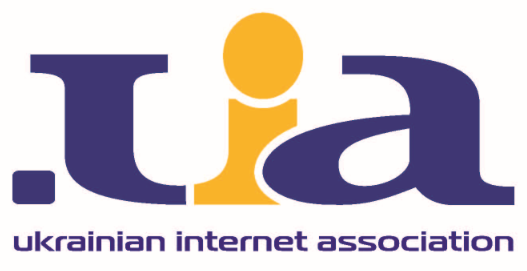 З В І Тпро діяльністьІНТЕРНЕТ АСОЦІАЦІЇ УКРАЇНИу 2017 р.Звітний період: 07 квітня 2017 р. – 19 квітня 2018 р.Керівні засади: 	Статут ІнАУ 				Рішення 24 З’їзду ІнАУ				План роботи на 2017 р.КИЇВ 2018ЗМІСТВСТУП 	2ОСНОВНІ НАПРЯМИ РОБОТИ У 2017 	111. ЗАХИСТ ЗАКОННИХ ІНТЕРЕСІВ ЧЛЕНІВ ІНАУ 1.1. Опір монополізму і порушенням умов економічної конкуренції 	111.2. Захист від незаконних дій держави і третіх осіб 	131.3. Протидія шкідливим новаціям у сфері податків і зборів	171.4. Підтримка ліцензіатів радіочастот і дерегуляція у сфері використання РЕЗ 	181.5. Інформаційна та правова підтримка членів ІнАУ 	202. ЗАБЕЗПЕЧЕННЯ ДОСТУПУ ДО ІНФРАСТРУКТУРИ ТЕЛЕКОМУНІКАЦІЙ2.1. Врегулювання питання сумісного підвісу кабелів зв’язку на об’єктах енергетичного комплексу	212.2. Впорядкування доступу до будинкових розподільчих мереж та їх використання	232.3. Доступ до ККЕ 	242.4. Доступ до інфраструктури об’єктів транспорту	243. РОЗВИТОК ДОЧІРНІХ ПІДПРИЄМСТВ ТА СТРУКТУР ІНАУ3.1. Розвиток ДП «UA-IX» 	243.2. Розвиток Комітетів та робочих груп ІнАУ 	254. ДОТРИМАННЯ БАЛАНСУ МІЖ СВОБОДОЮ ТА БЕЗПЕКОЮ В ІНТЕРНЕТІ4.1. Захист свободи слова і прав користувачів, недопущення цензури в Інтернеті	254.2. Безпечне використання Інтернету і протидія кіберзлочинності 	284.3. Захист телекомунікацій та інформаційна безпека	305. РОЗВИТОК РИНКУ ІНТЕРНЕТ-РЕКЛАМИ5.1. Розвиток дослідницьких проектів 	315.2. Співробітництво в сфері інтернет-реклами 	326. НОРМОТВОРЧІ ІНІЦІАТИВИ6.1. Моніторинг законодавчих актів в сфері інтересів членів ІнАУ 	336.2. Дерегуляція і впровадження європейських принципів регулювання 	336.3. Сфера УПП і аудіовізуальних послуг 	356.5. Питання авторського права та суміжних прав 	367. ОРГАНІЗАЦІЙНА ДІЯЛЬНІСТЬ7.1. З’їзд ІнАУ 	377.2. Засідання Правління ІнАУ 	377.3. Засідання Комітетів ІнАУ 	378. СПІВПРАЦЯ З УЧАСНИКАМИ ІКТ-РИНКУ8.1. Компанії-члени ІнАУ 	388.2. Державні органи, профільні комітети ВР, найбільші політичні партії 	398.3. Профільні інститути громадянського суспільства 	418.4. Потенційні члени ІнАУ 	418.5. Користувачі телекомунікаційних послуг 	418.6. ЗМІ 	418.7. Міжнародні організації 	42ВСТУП2017 рік був непростим і, на жаль, не став поворотним у виході з кризових явищ, які продовжують завдавати негативних впливів на діяльність суб’єктів господарювання у сфері Інтернет та інформаційно-комунікаційних технологій. Та разом з тим криза дає бізнесу шанс знайти нові інструменти підвищення своєї ефективності, а реформування сфери державного управління на базі європейських підходів дозволяє зменшити регуляторний тиск і підвищити значення інструментів саморегулювання.В цих умовах Інтернет Асоціація України виконує функцію майданчика для вироблення скоординованої позиції учасників ринку всіх регіонів України у питаннях розвитку Інтернету як основи інформаційного суспільства в Україні. Діяльність ІнАУ у 2017 р була спрямована на розвиток ІКТ-ринку України, інфраструктури телекомунікацій, створення прозорих і рівних умов роботи для всіх учасників, протидію монополізму, захист прав та інтересів членів Асоціації, вдосконалення галузевого законодавства, ефективну співпрацю з державними установами та з об’єднаннями підприємств галузі ІКТ та бізнесу.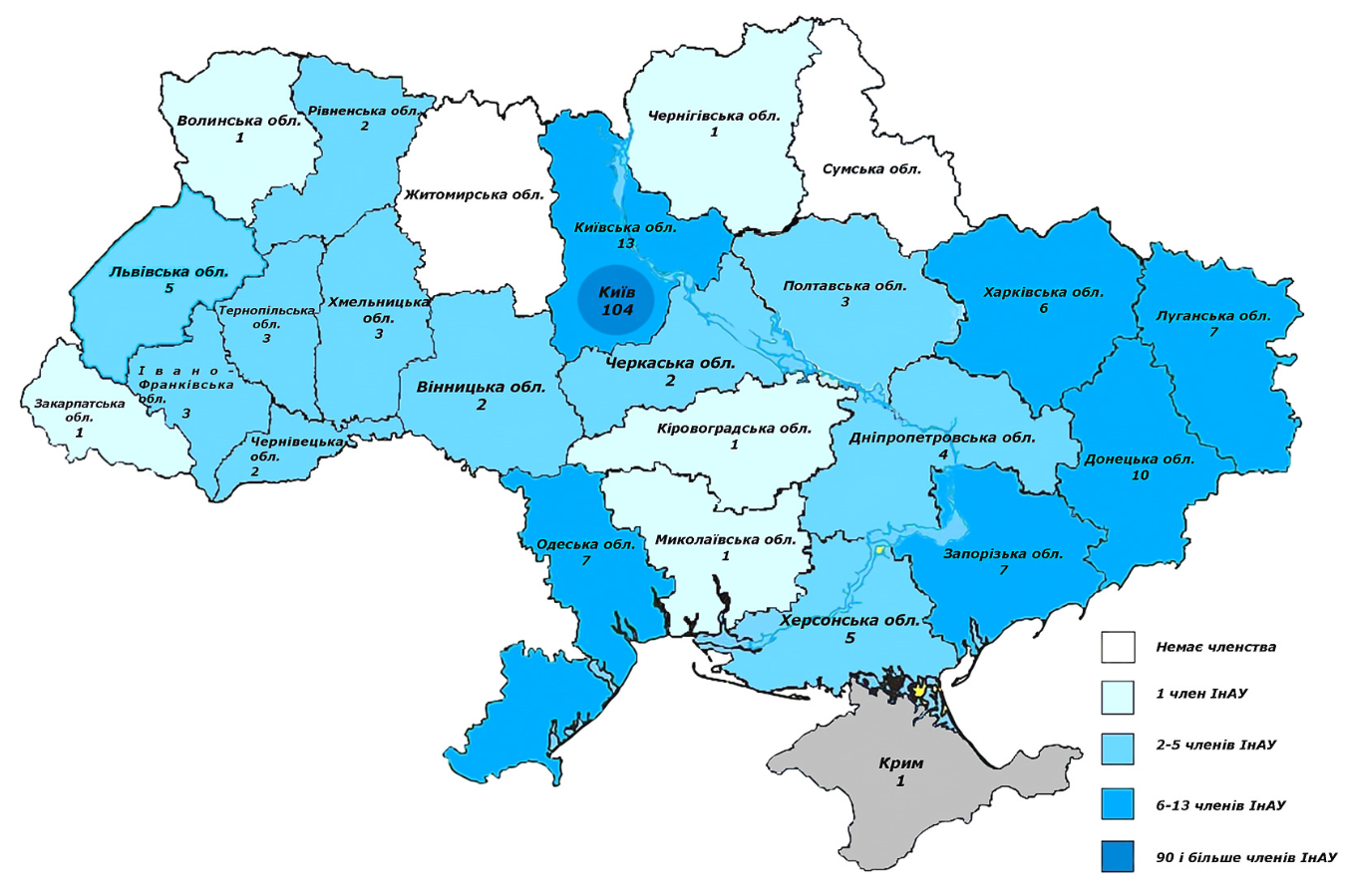 Регіональний склад членів ІнАУПріоритет на підтримку середніх та малих підприємств зумовлює як тематичну направленість діяльності ІнАУ у 2017 році, так і коло партнерів при їх проведенні.Виконуючи рішення 24 З’їзду ІнАУ та відповідаючи на економічні та політичні виклики, Правління ІнАУ у звітний період сконцентрувалося на таких головних напрямах діяльності:захист законних інтересів членів ІнАУ;забезпечення доступу до інфраструктури телекомунікацій;розвиток ДП «УкрМОТ» та структур ІнАУ;забезпечення балансу між свободою та безпекою в Інтернеті;розвиток ринку інтернет-реклами;послаблення регуляторного впливу у сфері використання РЕЗ;нормотворчі ініціативи задля стимулювання розвитку галузі;співпраця з учасниками ринку та профільними асоціаціями.ЗАХИСТ ЗАКОННИХ ІНТЕРЕСІВ ЧЛЕНІВ ІНАУГоловним пріоритетом в діяльності Асоціації залишається захист інтересів своїх членів. Значні зусилля у цій сфері зосередились на протидії монополізму і порушенням умов економічної конкуренції. Пропозиції ІнАУ щодо захисту економічної конкуренції, які протягом року були направлені до ряду державних органів та органів місцевого самоврядування, стосувались усунення зловживань монопольним становищем з боку ряду енергопостачальних компаній на ринку спільного підвісу, нав’язування непотрібних послуг щодо переобладнання телекомунікаційних мереж, запобігання випадкам недобросовісної конкуренції при демонтажі оптичного кабелю на опорах електропередач, а також запобіганню зловживань з боку комунальних підприємств при доступі до будинкових розподільчих мереж (БРМ). Ці дії, а також активна позиція ІнАУ у розробці Правил і Методик відповідно до Закону Про доступ дозволили у більшості регіонів України стабілізувати ціни на використання елементів інфраструктури та встановити цивілізовані взаємовигідні партнерські відносини провайдерів телекомунікацій з власниками інфраструктури. Разом з тим, ІнАУ продовжує активну протидію порушенням вимог Закону Про доступ з боку окремих Обленерго та органів місцевого самоврядування і комунальних підприємств.Участь ІнАУ в якості третьої сторони у справі за позовом члена ІнАУ ТОВ "Адамант" до Київради щодо скасування рішення Київради від № 82/82 «Про проведення інвентаризації об'єктів телекомунікацій..» сприяло частковому задоволенню апеляційної скарги. Долучення до судових позовів, а також відповідна юридична експертиза стали можливими завдяки  прийняттю та запровадженню Програми правового захисту інтересів членів ІнАУ, яка передбачає можливість консолідації ресурсів для координації, вироблення позиції з певної проблеми та вироблення правових шляхів її вирішення.Зусилля ІнАУ щодо вдосконалення процедури доступу до ККЕ і розробки відповідних нормативних змін, постійний контакт з представниками ПАТ «Укртелеком», запрошення їх на засідання Комітету ІнАУ з питань доступу до інфраструктури телекомунікацій та на інші заходи ІнАУ стали передумовою для залагоджувати найбільш гострих питання при доступі і використанні кабельної каналізації електрозв’язку. В рамках захисту членів ІнАУ та інших учасників ринку від незаконних дій держави і третіх осіб було здійснено ряд заходів: направлено десятки листів щодо порушень законодавства з боку державних органів та органів самоврядування, представники Правління ІнАУ взяли участь у ряді заходів з протидії викраденням телеком-обланання і кабелів, в тому числі у регіонах. Подані пропозиції законодавчих змін. На сайті ІнАУ запущені сервіси «Реєстр викраденого телекомунікаційного обладнання» і «Провайдер SOS».Веб-інтерфейс нових сервісів на сайті ІнАУІніціативи ІнАУ щодо змін до КПК, які унеможливлюють вилучення серверів у багатокористувацьких платформах були значною мірою знівельовані у законопроекті № 7275 "Про внесення змін до деяких законодавчих актів щодо забезпечення дотримання прав учасників кримінального провадження..», прийнятому в якості Закону у листопаді 2017 р.  З одного боку, Закон дійсно містить ряд новацій, які певною мірою можуть запобігти зловживанням правоохоронних органів, зокрема щодо відеофіксації обшуків, присутності адвокатів. При цьому, всупереч початковій меті документу він поповнився нормами, які навіть спрощують вилучення обладнання. Разом з тим, зусилля ІнАУ щодо протидії незаконним вилученням обладнання приносять плоди. Кількість таких випадків зменшується, але практика вилучення серверного обладнання операторів телекомунікацій силовими структурами з порушенням законодавства України викорінена не повністю.Зменшенню кількості зловживань з боку правоохоронних органів буде сприяти Меморандум порозуміння про співробітництво у боротьбі з кіберзлочинністю та злочинами, пов'язаними із цифровими доказами. Цей Меморандум, який готується до підписання найближчим часом за спільною ініціативою ІнАУ та РНБО за участі європейських експертів, планується підписати керівниками СБУ, Нацполіції України та ІнАУ з можливістю приєднання інших сторін. Він передбачає співпрацю правоохоронців і представників суб’єктів господарювання у сфері телекомунікацій у сфері протидії кіберзлочинності, формалізацію контактних пунктів та персоналу для взаємодії, організацію спільних тренінгів, підготовки та розповсюдження спільних документів (інструкцій, рекомендацій) щодо безпечних способів використання Інтернету. Планується створення спільно робочої групи представників підписантів Меморандуму для вдосконалення співпраці та законного обміну інформацією. Робоча група, зокрема, займеться підготовкою документів, що стосуються відпрацювання запитів, законного видалення електронних даних, обстеження комп'ютерних систем та вилучення доказів, для полегшення і кращого розуміння юридичних вимог у таких випадках.ІнАУ стала одним з ініціаторів внесення змін до законодавства України щодо посилення відповідальності за пошкодження телекомунікаційних мереж. ІнАУ структурувала та надала до Верховної ради України інформацію про конкретні випадки та стан розслідування справ щодо пошкодження телекомунікаційних мереж в регіонах України. З цією ж метою ІнАУ опрацювала та надала пропозиції до законопроекту №4497 від 21.04.2016 (щодо посилення відповідальності за пошкодження телекомунікаційних мереж).Було здійснено ряд заходів в сфері протидії шкідливим податковим новаціям: направлені пропозиції до проекту ЗУ «Про оренду державного та комунального майна», отримані роз’яснення МЕРТ та ДФС щодо правильності зазначення у податкових накладних кодів ДКПП. З боку ДФС були враховані пропозиції ІнАУ не застосовувати штрафні санкції у зв’язку з порушенням строків реєстрації податкових накладних та/або розрахунку коригування в Єдиному реєстрі податкових накладних, поданих з використанням ПЗ «M.E.doc.» і пов’язаних з пошкодженням цього ПЗ.В рамках забезпеченням підтримки ліцензіатів радіочастот з боку держави і дерегуляцією у сфері використання радіоелектронних засобів було направлено ряд листів з пропозиціями щодо  ефективного використання РЧР, щодо вдосконалення проекту Закону України «Про радіочастотний ресурс України», щодо ліцензування користування радіочастотним ресурсом України, щодо потрібних ринку змін до Плану використання РЧР України. Отримано роз’яснення щодо технічних та експлуатаційних параметрів використання обладнання радіодоступу з інтегрованою антеною. Частково враховані пропозиції ІнАУ щодо врахування інтересів операторів радіотехнології «Широкосмуговий радіодоступ» у діапазоні радіочастот 2345-2400 МГц та 2400-2483,5 МГц на предмет їх взаємного впливу при впровадженні технології LTE. Надані пропозиції щодо видачі УДЦР висновків щодо електромагнітної сумісності в смузі 5,6-5,7 ГГц у стислі строки без погодження спеціальних уповноважених органів. Направлені пропозиції їдо НКРЗІ щодо захисту суб’єктів господарювання, які мають ліцензії на користування радіочастотним ресурсом України у Донецькій області.Інформаційна та правова підтримка членів ІнАУ протягом звітного періоду полягала у проведенні моніторингу законодавства в сфері ІКТ та щотижневого надання узагальненої інформації членам ІнАУ, реагуванні на випадки порушення прав учасників ІКТ-ринку, інформуванні про ключові заходи ІКТ-ринку. Проведено ряд опитувань членів ІнАУ з різних актуальних питань, інформування членів ІнАУ про детальні результати роботи Правління. Розширено функціонал веб-сайту ІнАУ: впроваджені нові розділи цього сайту «Реєстр викраденого телекомунікаційного обладнання» і «Провайдер SOS».Спільно з РНБО підготовлені Методичні рекомендації «Використання електронних (цифрових) доказів у кримінальних провадженнях» для надання членам ІнАУ.ЗАБЕЗПЕЧЕННЯ ДОСТУПУ ДО ІНФРАСТРУКТУРИ ТЕЛЕКОМУНІКАЦІЙВпродовж звітного періоду головним питанням у сфері забезпечення доступу до інфраструктури телекомунікацій було впровадження новацій Закону України «Про доступ до об’єктів будівництва, транспорту, електроенергетики з метою розвитку телекомунікаційних мереж», який вступив в силу 04.06.2017 р., а також участь у розробці Правил і Методик доступу до відповідних елементів інфраструктури телекомунікацій відповідно до цього Закону: а саме Методики визначення плати за доступ до елементів інфраструктури будинкової розподільної мережі; Методики визначення плати за доступ до елементів інфраструктури об’єкта будівництва; Методики визначення плати за доступ до елементів інфраструктури об’єкта транспорту; Методики визначення плати за доступ до елементів інфраструктури об’єкта електроенергетики; Методики визначення плати за доступ до елементів інфраструктури кабельної каналізації електрозв’язку.В рамках виконання цих завдань було проведено 13 засідань Комітету ІнАУ з питань доступу до інфраструктури телекомунікацій, представники ІнАУ взяли активну участь у роботі відповідних робочих груп і нарад при Мінрегіонбуді, Міненерговугілля, Мінінфраструктури, НКРЗІ. З цією ж метою налагоджене співробітництво з Офісом ефективного регулювання (BRDO - Better Regulation Delivery Office) – незалежною неурядовою структурою, створеною за ініціативи МЕРТ, Світового банку та уряду Канади. ІнАУ було здійснено кроки щодо визнання незаконними дій органів місцевого самоуправління в Києві і по всій Україні щодо практики управління житловими об’єктами, які перебувають у сумісній власності, та використання КП-монополістів для збору коштів з операторів, провайдерів телекомунікацій.Проблема доступу до ККЕ також залишалась в центрі уваги Правління впродовж 2017 р. Пропозиції ІнАУ були враховані при розробці необхідних змін до «Правил надання в користування кабельної каналізації електрозв’язку». Зусиллями ІнАУ та інших інститутів громадянського суспільства доступ до ККЕ ПАТ «Укртелеком» та її використання операторами телекомунікацій стали більш прозорими.Привернуто увагу керівників уряду до Адміністрації Президента до дослідження ІнАУ щодо забезпечення широкосмуговим доступом до мережі Інтернет українських шкіл та необхідних кроків щодо сприяння розвитку ринку телекомунікацій.РОЗВИТОК ДОЧІРНІХ ПІДПРИЄМСТВ ТА СТРУКТУР ІНАУВпродовж звітного періоду розширена діяльність Комітетів ІнАУ. Комітетами та робочими групами ІнАУ проведено цілий ряд засідань. Впродовж року комітетами ІнАУ прийнято ряд результативних рішень, які надали суттєву підтримку діяльності Правління ІнАУ у різних напрямках.Кількість засідань Комітетів ІнАУ впродовж звітного періодуЗа звітний період в рамках реалізації стратегії розвитку мережі UA-IX здійснено подальший розвиток Дочірнього підприємства «Українська мережа обміну трафіком». Акцент в діяльності підприємства протягом 2016/2017 рр. зроблено на вдосконаленні технологічної бази, підвищенні надійності функціонування мережі UA-IX, збільшенні обсягів трафіку основних контентгенераторів. Значно розширено – до 180 Гбіт/с пропускну здатність каналу на ресурси Google. Проведена оптимізація комутаційних каналів всередині мережі. Кількість портів підключення досягла рекордної позначки 248. Продовжується стрімке збільшення користувачів послуги VLAN: їх кількість досягла 108.  У 2017 році сумарний дохід ДП «УкрМОТ» склав 4 342 313,59 грн, що приблизно на 9% перевищує аналогічний показник 2016 року.Доходи UA-IX: порівняння 2015-2017 рр.Відповідно до рішення 22 З’їзду ІнАУ, у березні 2018 року проведено аудит фінансової звітності, а також  управлінського звіту про доходи і витрати та капітальні інвестиції ДП «УкрМОТ». Аудит за рішенням Правління ІнАУ виконала аудиторська компанія ТОВ  «Київаудит». Висновки аудиту – позитивні, вони доведені до членів ІнАУ. ЗАБЕЗПЕЧЕННЯ БАЛАНСУ МІЖ СВОБОДОЮ ТА БЕЗПЕКОЮ В ІНТЕРНЕТІПродовження збройної та інформаційної агресії з боку РФ, а також збільшення рівня кібернетичних атак та загроз по всьому світу підвищили актуальність дискусії щодо посилення заходів інформаційної безпеки та балансу між свободою слова і безпекою в Інтернеті. Впродовж звітного періоду ІнАУ приділяла значну увагу цим питанням. Правління ІнАУ виконало аналіз ситуації щодо застосування Указу Президента України №133/2017 від 15.05.2017 року (щодо санкцій, в частині ринку телекомунікацій зокрема обмеження доступу до ряду інтернет-ресурсів), і на його основі було здійснено ряд кроків: роз’яснення для членів ІнАУ звернення і листи в ряд державних органів з пропозиціями, прес-конференція, тощо. В результаті цих та інших дій ситуація розвивається поки що без значної шкоди для ринку телекомунікацій. При розробці відповідних кроків брались до уваги пропозиції Комітету ІнАУ з питань захисту прав людини та свободи слова.В ході ряду заходів, які провела ІнАУ з партнерами з розгляду питань захисту свободи слова в Інтернеті було підтверджено, що принципи свободи вираження поглядів мають залишатися сталими, навіть у надзвичайних умовах, і має зберігатись універсальність і відкритість Інтернету, включно з випадками боротьби з пропагандою. ІнАУ в рамках Міжвідомчої робочої групи при РНБО України бере участь у підготовці коментаря до Закону України «Про основні засади забезпечення кібербезпеки України», який набере чинності з 09.05.2018, з метою ефективного його практичного застосування.В ході семінарів щодо комунікації та обміну інформацією з місцевими провайдерами Інтернет-послуг та можливих змін до законодавства у контексті боротьби з кіберзлочинністю і використання електронних доказів в рамках проекту «CyberCrime@EAPIII», в яких представники ІнАУ взяли участь разом з європейськими експертами у сфері кіберзлочинності та представниками українських правоохоронних структур, з боку ІнАУ були запропоновані механізми приватно-державного партнерства у сфері протидії кіберзлочинності. Наразі триває підготовка до підписання меморандуму між представниками ринку телекомунікацій та СБУ і МВС щодо співпраці у протидії кіберзлочинності.Значну увагу питанням забезпечення балансу між свободою та безпекою в Інтернеті ІнАУ приділяла в ході заходів, організованих Асоціацією самостійно та з партнерами. Зокрема, в рішеннях дискусійних майданчиків «Роль держави в процесах управління інтернетом» та «Кібербезпека» 8-го Українського форуму з управління Інтернетом запропоновані необхідні зміни у сфері кіберзахисту, в тому числі створення національного антивірусного захисту.В рамках проведеного ІнАУ спільно з Міністерством освіти і науки 8-го Конкурсу на кращий веб-сайт закладу освіти, умови якого були опрацьовані Комітетом ІнАУ з питань ІКТ в освіті. Мета конкурсу – сприяння впровадженню та поширенню сучасних інформаційно-комунікаційних технологій в освітній процес, забезпеченню прозорості та інформаційної відкритості закладів освіти, створенню умов для формування позитивного якісного контенту для дітей та дорослих. Було подано близько 1900 заявок на участь від шкіл, дошкільних та позашкільних закладів. Положення про Конкурс передбачає розміщення на освітніх сайтах інформації з прав дитини. Призи від ІнАУ і партнерів отримали кілька десятків переможців Конкурсу.Кількість заявок по номінаціях 8-го Конкурсу на кращий веб-сайт закладу освітиІнАУ дотримується підходу щодо пріоритетності саморегулювання у сфері викорінення в українському Інтернеті матеріалів, які порушують законодавство країни та містять елементи насилля. Такому підходу відповідає проект ІнАУ «Скарга».РОЗВИТОК РИНКУ ІНТЕРНЕТ-РЕКЛАМИЗавдання в сегменті інтернет-реклами були реалізовані шляхом розвитку дослідницьких проектів. Під егідою Комітету ІнАУ з питань інтернет-реклами здійснюються дослідження та публікується така інформація.Щомісячно на базі панелі 5 тис. користувачів (виконавець ТОВ «ФАКТУМ ЕД ХОК»):дослідження соціально-демографічного профілю українських відвідувачів інтернет-ресурсів; рейтинг ТОП-100 новинних ресурсів суспільно-політичної тематики.повний рейтинг відвідуваності веб-сайтів українськими користувачамирезультати моніторингу медійної активності в ІнтернетіЩоквартально методом оффлайн-опитування (виконавець ТОВ «ФАКТУМ ЕД ХОК»):показники проникнення українського інтернету та динаміка зміни соціально-демографічних показників українських інтернет-користувачів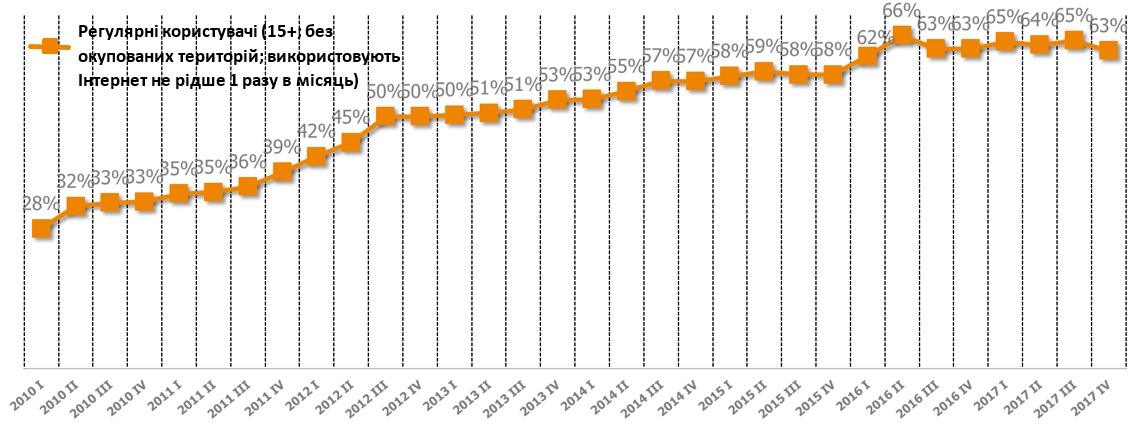 Динаміка інтернет-проникнення в УкраїніЩопівріччя методом анкетування і обробки даних у конфіденційному режимі: дослідження обсягів ринку медійної інтернет-реклами УкраїниЗагальний обсяг українського ринку інтернет-реклами, $ СШАВстановлено, що за підсумками 2017 р. обсяг ринку медійної інтернет-реклами склав 2,51 млрд. грн., що на 40% більше аналогічного показника минулого року.При дослідженні обсягів ринку медійної інтернет-реклами за підсумками 2017 р. була доопрацьована Методика і вперше в ході дослідження були визначена доля соціальних медіа і месенджерів. Вона склала у агентств 26,49%.У березні 2018 року Комітетом ІнАУ з питань інтернет-реклами вперше було проведене тестове вимірювання ринку платного пошуку.Члени ІнАУ протягом звітного періоду щомісячно отримували цю інформацію, в тому числі показники відвідуваності сайтів і результати моніторингу медійної активності, а також щоквартально – загальні показники стану української аудиторії Інтернету, такі як інтернет-проникнення, розподіл по регіонах, рівню доходів, статі тощо.Комітет ІнАУ з питань інтернет-реклами у 2017 році працював над подальшим вдосконаленням методик своїх досліджень і провів 13 засідань.ДЕРЕГУЛЯЦІЯ ТА НОРМОТВОРЧІ ІНІЦІАТИВИВ результаті зусиль ІнАУ і партнерів задля дерегуляції і впровадження європейських принципів регулювання в сфері ІКТ були прийняті необхідні ринку норми щодо зменшення регуляторного тиску. Направлено ряд листів до Президента України, ВРУ, Прем’єр-міністра, Держстату, ДССЗЗІ та НКРЗІ щодо проблемних питань подальшого розвитку вітчизняного ринку телекомунікаційПрийняті пропозиції ІнАУ щодо наближення до європейських підходів щодо звітності на ринку телекомунікацій. Частково враховані пропозиції ІнАУ щодо вдосконалення показників якості послуг із доступу до Інтернету, рівні яких підлягають обов'язковому оприлюдненню операторами телекомунікацій.ІнАУ напрацювала пропозиції необхідних змін до законопроекту про ефективне управління майновими правами правовласників у сфері авторського права і (або) суміжних прав №7466, в якому йдеться про зобов'язання провайдерів програмної послуги оплачувати ОКУ за кабельну ретрансляцію об'єктів авторського права. Опрацьовані зауваження до проекту Закону України «Про внесення змін до деяких законодавчих актів щодо врегулювання питань авторського права і суміжних прав», який має суттєві недоліки, суперечливі положення  та становить загрозу щодо встановлення необґрунтованого навантаження на провайдерів програмної послуги у вигляді  обов'язку плати за використання творів, виконань, фонограм, фільмів при технічному забезпеченні абонентів можливістю перегляду програм телерадіоорганізацій.Направлені пропозиції прискорити розробку та реєстрацію проекту Закону України «Про аудіовізуальні медіа-послуги»,  який має передбачити посилення захисту економічної конкуренції в аудіовізуальній сфері з метою недопущення на відповідних ринках встановлення демпінгових або дискримінаційних цін та інших проявів недобросовісної конкуренції. Впродовж звітного періоду ІнАУ здійснила ряд кроків у сфері регулювання програмної послуги. Значна робота була проведена щодо недопущення зловживань при запровадженні з плати за ретрансляцію (розповсюдження) ефірних телеканалів медіа групами України для операторів/провайдерів програмної послуги. Зазначене питання було предметом обговорень під час конференцій, інших заходів, які організовувала ІнАУ або брала участь. ІнАУ направила до АМКУ та інших державних органів інформацію про позицію ІнАУ у питанні плати за ретрансляцію каналів найбільших медіагруп провайдерами програмної послуги в рамках дослідження АМКУ щодо питання наявності/відсутності ознак порушень конкурентного законодавства у цій сфері. Однак зусилля щодо недопущення дискримінаційних підходів до провайдерів щодо трансляції телеканалів уникнути не вдалось.ІнАУ разом з іншими профільними асоціаціями зверталась до Верхової Ради України і до Нацради з пропозиціями щодо проекту Закону «Про внесення змін до Закону України «Про телебачення і радіомовлення» (щодо уточнення умов розповсюдження програм телерадіоорганізацій у складі універсальної програмної послуги).СПІВПРАЦЯ З УЧАСНИКАМИ ІКТ-РИНКУСпівробітництво ІнАУ з учасниками ІКТ-ринку – державними органами, органами місцевого самоврядування, політичними партіями, профільними інститутами громадянського суспільства, міжнародними організаціями, представниками ЗМІ проходило у вигляді участі у робочих групах з розробки пропозицій з різних питань регулювання ІКТ-ринку України, участі в обговореннях, запрошення на заходи ІнАУ, участі у роботі, пов’язаній з членством ІнАУ в громадських радах при держорганах, у формі листування, участі у засіданнях парламентських комітетів.Співпраця з народними депутатами України, представниками Верховної ради, Міністерства юстиції, МВС, Міністерства економічного розвитку і торгівлі, Міністерства освіти і науки, Міністерства інформаційної політики, Державної регуляторної служби, Державного агентства з питань електронного урядування України, СБУ, НКРЗІ, АМКУ, Адміністрації ДССЗЗІ, Національної Ради з питань телебачення і радіомовлення, інших органів державної влади, а також з представниками недержавних установ, бізнес асоціацій, громадських організацій, міжнародних структур стала базою виконання статутних завдань ІнАУ.Результатом ефективної діяльності ІнАУ з розвитку ІКТ-ринку, її активної позиції з обстоювання законних інтересів суб’єктів господарювання, популяризації членства в ІнАУ серед учасників ІКТ-ринку, надання їм організаційно-методичної та правової допомоги стало зростання числа членів ІнАУ. У 2017 році новими членами ІнАУ стали 26 компаній, прийняті 24-м З’їздом ІнАУ. Серед них  19 у якості Дійсних членів ІнАУ: ТОВ «Бравопорт», ТОВ «Вебер», ТОВ «Ен-Лайн», ТОВ «Ідеал Медіа», ТОВ «І-лан», ТОВ «Інтрафік», СП «Інфоком», ТОВ «ЛокалНет», ТОВ «Мережа», ТОВ «Міпс Груп», ТОВ «НетАсіст», ТОВ «Пряма мова», ТОВ «Рекплейс», ТОВ «Телекомунікаційно-інформаційні системи», ТОВ «Технології мереж», ТОВ «Універсальний дата центр», ТОВ «УТЕЛС», ТОВ «Файберлінк», ТОВ «Шустронет», а також 7 у якості Асоційованих членів ІнАУ: ТОВ «Аксон медіа сервіс», ТОВ «Альттрейс», ПП «Бериславське кабельне телебачення», ТОВ «Компанія Хатанет», ТОВ «Мега-Інет», ТОВ «Скайнет ІСП», ТОВ «ТБ-Нет».Станом на 20 квітня 2018 р. членами ІнАУ є 194 компанії, серед них 139 дійсних та 55 асоційованих членів, які представляють майже всі регіони України.Динаміка кількості членів ІнАУСпіввідношення Дійсних і Асоційованих членів ІнАУ станом на 19.04.2018ОСНОВНІ НАПРЯМИ РОБОТИ У 2017 р.Звітний період: 07 квітня 2017 р. – 19 квітня 2018 р.www.inau.ua/equipment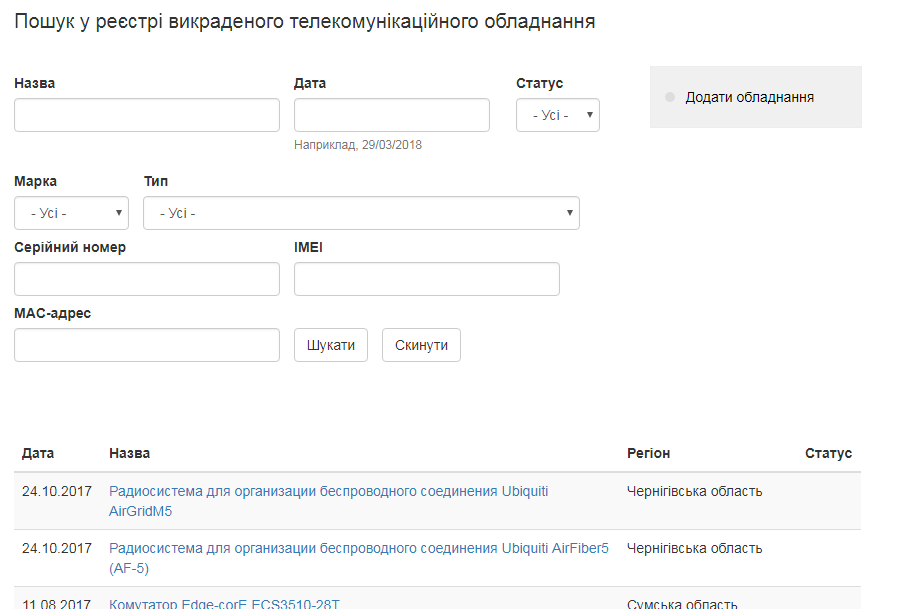 www.inau.ua/add/provayder-sos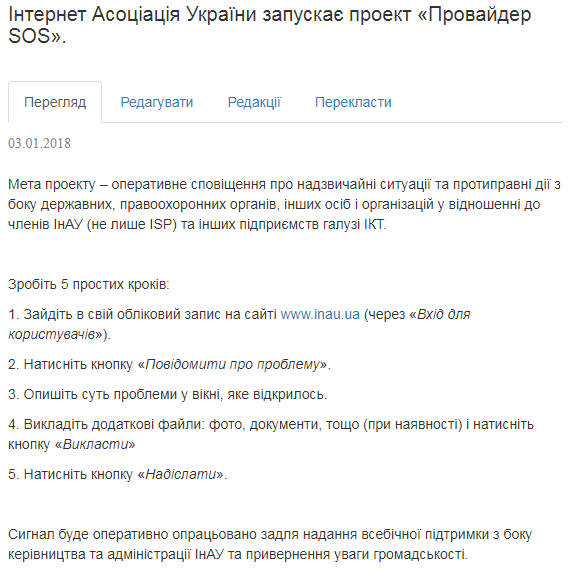 №№ЗахідДата Дата ІніціативаРезультатПосилання1ЗАХИСТ ЗАКОННИХ ІНТЕРЕСІВ ЧЛЕНІВ ІНАУЗАХИСТ ЗАКОННИХ ІНТЕРЕСІВ ЧЛЕНІВ ІНАУЗАХИСТ ЗАКОННИХ ІНТЕРЕСІВ ЧЛЕНІВ ІНАУЗАХИСТ ЗАКОННИХ ІНТЕРЕСІВ ЧЛЕНІВ ІНАУЗАХИСТ ЗАКОННИХ ІНТЕРЕСІВ ЧЛЕНІВ ІНАУЗАХИСТ ЗАКОННИХ ІНТЕРЕСІВ ЧЛЕНІВ ІНАУЗАХИСТ ЗАКОННИХ ІНТЕРЕСІВ ЧЛЕНІВ ІНАУ1.1. Опір монополізму і порушенням умов економічної конкуренції1.1. Опір монополізму і порушенням умов економічної конкуренції1.1. Опір монополізму і порушенням умов економічної конкуренції1.1. Опір монополізму і порушенням умов економічної конкуренції1.1. Опір монополізму і порушенням умов економічної конкуренції1.1. Опір монополізму і порушенням умов економічної конкуренції1.1. Опір монополізму і порушенням умов економічної конкуренції1.1. Опір монополізму і порушенням умов економічної конкуренціїНаправлено запит до Держенергонагляду та Міненерговугілля щодо ймовірних порушень законодавства про захист економічної конкуренції ПАТ «ЕК «Херсонобленерго»01.11.201701.11.2017Правління ІнАУОтримані відповіді:Лист № 252 від Держенергонагляд 11.12.2017 щодо розгляду звернення про порушення законодавства з боку ПАТ «ЕК «Херсонобленерго»Лист № 251 від АМКУ 11.12.2017 щодо розгляду звернення стосовно ймовірних порушень законодавства про захист економічної конкуренції ПАТ «ЕК «Херсонобленерго»Лист № 181/1-5 від щодо вирішення питання стосовно порушень чинного законодавства з боку ПАТ «ЕК «Херсонобленерго»Лист № 180 від Голові АМКУ щодо ймовірних порушень законодавства про захист економічної конкуренції ПАТ «ЕК «Херсонобленерго»Направлено запит в АМКУ за ознаками вчинення КП «КЖСЕ» порушення законодавства про захист економічної конкуренції 11.07.201711.07.2017Правління ІнАУОтримано відповідь:Лист №152 від 11.07.2017р. від Антимонопольного комітету України щодо розгляду звернення ІнАУЛист ІнАУ до АМКУ № 144 27.06.2017Надана відповідь на запит АМКУ з роз’ясненням причин подорожчання послуг з доступу до Інтернету26.10.201726.10.2017АМКУНадано відповідь:Лист № 178 АМКУ щодо вимоги про надання інформації для здійснення дослідження ринку послуг з доступу до ІнтернетуОтримано запит АМКУ:Лист № 225 від 20.10.2017 щодо надання інформації для здійснення дослідження ринку послуг з доступу до ІнтернетуЗапропоновані міри щодо підтримки діяльності вітчизняних провайдерів, які працюють у зоні мовлення ефірних передавачів ОРДЛО і здійснюють забезпечення населення зони АТО вітчизняними інформаційними послугами27.11.201727.11.2017ІнАУ, АППК, Телекомунікаційна палата, Укртелемережа, СКТУ, Спілка операторів телекомунікацій Одеси і області, ВАОКТТМОтримано відповідь:Лист № 11 від НКРЗІ 15.01.2018 щодо колективного звернення громадських об'єднань стосовно підтримки діяльності вітчизняних провайдерів, які працюють у зоні мовлення ефірних передавачів ОРДЛО і забезпечують населення зони АТО інформаційними послугамиКолективне звернення громадських об'єднань щодо підтримки діяльності вітчизняних провайдерів, які працюють у зоні мовлення ефірних передавачів ОРДЛО і здійснюють забезпечення населення зони АТО вітчизняними інформаційними послугамиЗапропоновані кроки, які усувають дискримінаційний підхід до різних каналів передачі контенту вітчизняного ТБ та провокують зменшення глядацької аудиторії вітчизняних телеканалів.20.12.201720.12.2017Правління ІнАУЛист № 205 від 20.12.2017 Голові Комітету ВРУ з питань свободи слова та інформаційної політики щодо усунення загроз, які виникають в сфері інформаційної політики через зменшення аудиторії українських телеканалів на користь російського телеконтентуНаправлені запити до АМКУ щодо дослідження наявності порушень законодавства про захист економічної конкуренції у діях медіа груп у зв’язку з набранням чинності з 01.01.2017 змін до Закону України «Про телебачення і радіомовлення» щодо уточнення умов розповсюдження програм телерадіоорганізацій у складі універсальної програмної послуги.31.01.201802.08.201731.01.201802.08.2017Правління ІнАУОтримано відповідь:Лист № 32 від АМКУ 23.02.2018 щодо розгляду звернення стосовно дослідження наявності порушень законодавства про захист економічної конкуренції у діях медіа груп, провайдерів телекомунікаційЛист № 207 від АМКУ 19.09.2017 щодо розгляду звернення про стан дослідження наявності порушень законодавства про захист економічної конкуренції у діях медіа-груп/операторів, провайдерів телекомунікаційЛист № 15 від 31.01.2018 АМКУ щодо стану дослідження наявності порушень законодавства про захист економічної конкуренції у діях медіа груп, провайдерів телекомунікаційЛист №137 від 02.08.2017 АМКУ Щодо стану дослідження наявності порушень законодавства про захист економічної конкуренції у діях медіа-груп/операторів, провайдерів телекомунікаційПроведена зустріч представників ІнАУ та провідних медіагруп13.02.201813.02.2018Правління ІнАУРобота над встановленням єдиних правил для всіх учасників ринку, єдиної для всіх плати за абонента після досягнення порогу мінімальної гарантії, над відмовою від практики нав’язування пакетних послуг з боку медіагруп. Чіткі прозорі критерії визначення обсягу абонентської бази, відсутність сірих схем з боку провайдерів. Учасники зустрічі засудили практику надання провайдерами безкоштовних пакетів телевізійних послуг. Реліз про зустрічІнАУ надала заперечення та пропозиції до Подання про попередні висновки у справі про порушення Київською міською радою законодавства про захист економічної конкуренції14.02.201814.02.2018Правління ІнАУ,ТОВ «Адамант» Надано відповідь:Лист № 109 від 30.06.2017 АМКУ щодо надання інформації у справах № 243-26.13/202-11 та №136-26.13/388-12Лист № 25 АМКУ щодо надання пропозицій до Подання про попередні висновки у справі про порушення Київською міською радою законодавства про захист економічної конкуренціїЛист № 182 від АМКУ 08.08.2017 щодо поновлення розгляду справи № 136-26.13/388-12, розпочатої за ознаками вчинення Київською міською радою порушення законодавства про захист економічної конкуренціїЛист № 195 від АМКУ 26.07.2016 щодо надання інформації у справах № 243-26.13/202-11 та №136-26.13/388-12Лист № 48 від 26.03.2018 АМКУ щодо надання додаткової інформації на Подання про попередні висновки у справі за адміністративним позовом "Адамант" ТОВ щодо дій Київської міської радиНаправлене звернення до Нацради з питань ТБ та радіомовлення, АМКУ, Держінспекції з питань захисту прав споживачів з проханням вжити заходів з припинення недобросовісної реклами на телебаченні15.02.201815.02.2018Правління ІнАУ,АППК, Спілка операторів телекомунікацій Одеси та обл., Всеукраїнська асоціація операторів кабельного телебачення і телеінформаційних мереж, «Укртелемережа», Спілка кабельного ТБ УкраїниОтримано вимогу від АМКУКолективне звернення об'єднань провайдерів щодо необхідності припинення недобросовісної реклами на телебаченніІнАУ закликає припинити ігнорування вимог законодавства щодо доступу до інфраструктури телекомунікацій у м.Запоріжжі та направляє листи з проханням посприяти припиненню створення штучних перепон у здійсненні діяльності з надання телекомунікаційних послуг операторами, провайдерами телекомунікацій15.03.201815.03.2018Правління ІнАУВідповідь очікуєтьсяЛист № 38/1-2 АМКУ щодо ймовірних ознак порушення законодавства про захист економічної конкуренції в діях управителів багатоквартирних будинків у м. ЗапоріжжяЛист № 37/1-3 щодо ймовірних порушень законодавства з боку управителів багатоквартирних будинків м. Запоріжжя1.2. Захист від незаконних дій держави і третіх осіб1.2. Захист від незаконних дій держави і третіх осіб1.2. Захист від незаконних дій держави і третіх осіб1.2. Захист від незаконних дій держави і третіх осіб1.2. Захист від незаконних дій держави і третіх осіб1.2. Захист від незаконних дій держави і третіх осіб1.2. Захист від незаконних дій держави і третіх осіб1.2. Захист від незаконних дій держави і третіх осібПідписано Меморандум щодо захисту об’єктів інфраструктури телекомунікацій.16.06.201716.06.2017Сторони домовились ініціювати розробку проектів нормативно-правових актів з питань протидії крадіжкам та пошкодженням телекомунікаційного обладнання, забезпечення споживачів вільним і прозорим доступом до послуг телекомунікацій.Меморандум про взаємодію та співпрацю.ІнАУ в партнерстві з юридичною компанією Arzinger провели бізнес-тренінг «Правила поведінки під час обшуку».20.06.201720.06.2017Правління ІнАУ, АО «Арцінгер»Учасники тренінгу отримали точні інструкції, як захиститися від незаконних дій правоохоронних органів.Реліз про подію.ІнАУ пропонує посилити відповідальність за пошкодження телекомунікаційних мереж і перенести статтю в розділ Кримінального кодексу України, який присвячений злочинам проти основ національної безпеки.23.06.201723.06.2017Правління ІнАУОтримано відповідь:Лист № 256 від ВРУ 21.12.2017 щодо розгляду звернення стосовно проекту Закону України «Про внесення змін до деяких законодавчих актів України (щодо посилення відповідальності за пошкодження телекомунікаційних мереж)» (реєстраційний № 4497 від 21.04.2016)Лист №112/1 Голові Комітету ВРУ з питань інформатизації та зв’язку Данченку О.І. щодо пропозицій до проекту ЗУ №4497 від 2016р.До ВРУ, НКРЗІ, СБУ та МВС направлено ряд листів з закликом посилити організацію заходів з попередження надзвичайних подій та протидії незаконного втручання у роботу об’єктів інфраструктури кабельної каналізації електрозв’язку, в т.ч. посилення охорони мостових переходів, їх огляд профільними працівниками, та встановлення засобів відеофіксації, що забезпечить сталість функціонування телекомунікаційних мереж. До МВС направлено запит на інформацію у вигляді статистичних даних щодо кількості виїздів та фіксації правопорушень на мостових переходах (мостах), які пов’язані із несанкціонованим втручанням в роботу телекомунікаційних мереж.10.07.201710.07.2017Правління ІнАУОтримано відповідь:Лист № 233 від СБУ 06.11.2017 щодо розгляду звернення стосовно критичної ситуації, яка склалась через пошкодження кабельних телемереж на мостових переходах та інших об'єктах інфраструктуриЛист № 184 від Національної поліції України 15.08.2017 щодо забезпечення охорони мостових переходів та інфраструктури кабельної каналізації електрозв'язку, протидії злочинним посяганням органами та підрозділами Національної поліції УкраїниЛист № 173 від НКРЗІ 03.08.2017 щодо критичної ситуації, яка склалася через пошкодження кабельних телемереж на мостових переходах та інших об’єктах інфраструктуриЛист №123 Міністру внутрішніх справ України Авакову А.Б. щодо критичної ситуації, яка склалася через пошкодження кабельних телемереж на мостових переходах та інших об’єктах інфраструктуриЛист №122 Голові СБУ Грицаку В.С. щодо критичної ситуації, яка склалася через пошкодження кабельних телемереж на мостових переходах та інших об’єктах інфраструктуриЛист №121 Голові НКРЗІ щодо критичної ситуації, яка склалася через пошкодження кабельних телемереж на мостових переходах та інших об’єктах інфраструктуриЛист №120 Голові Комітету Верховної Ради України з питань інформатизації та зв’язку Данченку О.І. щодо критичної ситуації, яка склалася через пошкодження кабельних телемереж на мостових переходах та інших об’єктах інфраструктуриЗапропоновано Капліну С.М. надати пропозиції альтернатив та інших підходів до вирішення проблемних питань телекомунікацій в контексті його тез при обговоренні законопроекту №4497, зокрема щодо створення мережі квантового зв'язку і можливості квантової телепортації з Землі до Космосу, або щодо запуску квантового супутнику23.06.201723.06.2017Правління ІнАУВідповідь очікуєтьчяВідкритий лист №111 Народному депутату України Капліну С.М. щодо альтернативних шляхів розвитку телекомунікаційЗ метою запобігання використанню викраденого обладнання іншими операторами створено додатковий канал взаємодії операторів телекомунікацій та Нацполіції: «Реєстр викраденого телекомунікаційного обладнання».09.08.201709.08.2017Правління ІнАУУчасники ринку телекомунікацій отримали можливість перевірки обладнання при придбанні на вторинному ринку, на предмет викраденняРеліз щодо реєстру.Направлено запит до РНБО щодо збільшення кількості випадків навмисного руйнування телекомунікаційних мереж з пропозицією обговорення поточної ситуації і ризиків посягання на основи національної безпеки держави у сфері телекомунікацій.11.08.201711.08.2017Правління ІнАУОтримано відповідь:Лист № 191 від РНБОУ 28.08.2017 щодо критичної ситуації, яка склалася через пошкодження телекомунікаційних мережЛист № 141 Секретарю РНБОУ Турчинову О.В. щодо критичної ситуації, яка склалася через пошкодження телекомунікаційних мережНаправлені запити щодо перевірки факту демонтажу телекомунікаційного обладнання, виявлення незаконних дій з боку працівників СБУ, повернення телекомунікаційного обладнання, оскільки наявні ознаки незаконного вилучення майна.18.08.201712.10.201718.08.201712.10.2017Правління ІнАУОтримано відповідь:Лист № 218 від СБУ 09.10.2017 щодо розгляду звернення ФОП Войтов О.С. стосовно вилучення телекомунікаційного обладнання працівниками Управління СБУ в Донецькій областіЛист № 240 від СБУ 21.11.2017 щодо надання роз'яснень стосовно повторного звернення про проведення службового розслідування та повернення конфіскованого телекомунікаційного обладнання ФОП Войтов О.С.Лист № 144 Голові СБУ Грицаку В.С. щодо звернення ФОП Войтов О.С. стосовно проведення перевірки ситуації, яка виникла внаслідок дій працівників Управління СБУ в Донецькій областіЛист № 169 Голові СБУ Грицаку В.С. щодо повторного проведення службового розслідування та повернення конфіскованого телекомунікаційного обладнання ФОП Войтов О.С.Направлені листи до профільних Комітетів ВРУ з пропозиціями щодо законопроекту № 7275 від 10.11.2017 щодо того, що в частині протидії безпідставним вилученням комп’ютерної техніки зміст проекту Закону прямо протилежний декларованій меті.14.11.201720.11.201714.11.201720.11.2017Правління ІнАУОтримано відповідь:Лист № 258 від Мінюсту 22.12.2017 щодо проекту Закону «Про внесення змін до деяких законодавчих актів щодо забезпечення дотримання прав учасників кримінального провадження та інших осіб правоохоронними органами під час здійснення досудового розслідування»Лист № 02 від Адміністрації Президента 03.01.2018 щодо Закону «Про внесення змін до деяких законодавчих актів щодо забезпечення дотримання прав учасників кримінального провадження правоохоронними органами під час здійснення досудового розслідування»Лист № 186/1-6 ВРУ щодо проекту Закону «Про внесення змін до деяких законодавчих актів щодо забезпечення дотримання прав учасників кримінального провадження та інших осіб правоохоронними органами під час здійснення досудового розслідування»Лист № 189 Президенту України щодо Закону «Про внесення змін до законодавчих актів щодо забезпечення дотримання прав учасників кримінального провадження та інших осіб правоохоронними органами під час здійснення досудового розслідування»Направлені листи до профільних Комітетів ВРУ про підтримку і пропозиції щодо доопрацювання проекту Закону № 4497 (щодо посилення відповідальності за пошкодження телекомунікаційних мереж) та прохання прийняти рішення про відхилення проекту Закону № 6653.20.11.201704.10.201720.11.201704.10.2017Правління ІнАУОтримано відповідь:Лист № 256 від ВРУ 21.12.2017 щодо розгляду звернення стосовно проекту Закону України «Про внесення змін до деяких законодавчих актів України (щодо посилення відповідальності за пошкодження телекомунікаційних мереж)» (реєстраційний № 4497 від 21.04.2016)Лист № 19 від ДФ Партії «Блок Петра Порошенка» 29.01.2018 щодо проекту Закону України «Про внесення змін до деяких законодавчих актів України (щодо посилення відповідальності за пошкодження телекомунікаційних мереж)» (реєстраційний № 4497 від 21.04.2016)Лист № 188/1-11 ВРУ щодо проекту Закону України «Про внесення змін до деяких законодавчих актів України (щодо посилення відповідальності за пошкодження телекомунікаційних мереж)» (реєстраційний № 4497 від 21.04.2016) Лист № 167/1-2 Голові Комітету ВРУ з питань законодавчого забезпечення правоохоронної діяльності щодо законопроекту про посилення відповідальності за пошкодження та/або крадіжки телекомунікаційного обладнання та мережІнАУ прийняла участь у підготовці та друці Методичних рекомендацій «Використання електронних (цифрових) доказів у кримінальних провадженнях».Січень 2017Січень 2017ІнАУ, РНБОУ виданні розглянуто особливості, принципи роботи з електронними (цифровими) доказами, кримінально-процесуальні засади пошуку й вилучення комп’ютерних систем та інформації з них. Визначено особливості збирання електронних (цифрових) доказів, виявлення, огляд, фіксація, вилучення та упакування носіїв.Реліз новини.Інтернет Асоціація України в агентстві УНІАН провела Прес-конференцію з нагоди Міжнародного дня безпечного Інтернету.06.02.201806.02.2018Правління ІнАУПорушені питання свободи і безпеки в Інтернеті, можливості вільного доступу громадян України до інформаційних ресурсів мережі, ефективні і фальшиві шляхи зробити Інтернет безпечнішим.Реліз новини.Направлено запити щодо трактування положень Закону Про доступ, зокремачи включають ПДВ граничні розміри плати за доступ до елементів інфраструктури об’єкта доступу, та чи встановлюють положення Закону право кількох замовників доступу до інфраструктури об’єкта доступу, які використовують один і той же елемент інфраструктури об’єкта доступу, вимагати від власника інфраструктури об’єкта доступу пропорційного розподілу плати за доступ 09.08.201706.11.201709.08.201706.11.2017Правління ІнАУОтримана відповідь Лист № 206 від Комітету з питань інформатизації та зв'язку ВРУ 14.09.2017 щодо надання роз'яснень про застосування окремих положень Закону "Про доступ до об'єктів будівництва, транспорту, електроенергетики з метою розвитку телекомунікаційних мереж"Лист № 140 Голові Комітету ВРУ з питань інформатизації та зв’язку Данченку О.І. щодо застосування окремих положень Закону України «Про доступ до об’єктів будівництва, транспорту, електроенергетики з метою розвитку телекомунікаційних мереж"Лист № 182 Голові Комітету з питань податкової та митної політики щодо надання роз'яснень про застосування окремих положень Закону "Про доступ до об'єктів будівництва, транспорту, електроенергетики з метою розвитку телекомунікаційних мереж"Направлено листа з проханням сприяти врегулюванню зазначених фактів, які пов’язані з небажанням та ігноруванням окремими особами виконувати вимоги Закону про доступ28.12.201728.12.2017Правління ІнАУВзято до розглядуЛист № 210 Голові Комітету ВРУ з питань інформатизації та зв’язку щодо сприяння врегулюванню ситуацій, пов'язаних з невиконанням Закону про доступНадані пропозиції змін до закону «Про доступ до об’єктів будівництва, транспорту, електроенергетики з метою розвитку телекомунікаційних мереж».11.01.201811.01.2018Правління ІнАУВзято до розглядуЛист № 05 Голові Комітету ВРУ з питань інформатизації та зв'язку щодо ініціювання внесення змін до Закону про доступ1.3. Протидія шкідливим новаціям у сфері податків і зборів1.3. Протидія шкідливим новаціям у сфері податків і зборів1.3. Протидія шкідливим новаціям у сфері податків і зборів1.3. Протидія шкідливим новаціям у сфері податків і зборів1.3. Протидія шкідливим новаціям у сфері податків і зборів1.3. Протидія шкідливим новаціям у сфері податків і зборів1.3. Протидія шкідливим новаціям у сфері податків і зборів1.3. Протидія шкідливим новаціям у сфері податків і зборівДо ДРС направлені пропозиції до проекту ЗУ «Про оренду державного та комунального майна»16.05.201716.05.2017Правління ІнАУПропозиції частково враховано Лист №83 ДРС - Зауваження до проекту Закону України "Про оренду державного та комунального майна"До МЕРТ та ДФС направлено запит на надання роз’яснень щодо правильності зазначення у податкових накладних кодів ДКПП29.05.201729.05.2017Правління ІнАУОтримано відповідь:Лист № 193 від ДП НДІ "Система" МЕРТ України 29.08.2017 щодо надання роз'яснень про застосування ДКППЛист №88 про надання роз’яснення та інформації щодо застосування ДКППІнАУ закликала не застосовувати штрафні санкції за порушення строків реєстрації податкових накладних,  пов’язаних з пошкодженням ПЗ «M.E.doc.», та внести зміни до законодавства щодо звільнення суб’єктів господарювання від відповідальності за порушення, які виникли від незалежних від них причин.07.07.201707.07.2017Правління ІнАУПропозиції враховані в частині не застосовувати штрафні санкціїЛист №119 Голові Державної фіскальної служби України щодо звільнення суб’єктів господарювання від відповідальності за порушення податкового законодавства УкраїниНаправлені зауваження до проекту рішення НКРЗІ «Про затвердження Методики визначення плати за доступ до елементів інфраструктури кабельної каналізації електрозв’язку»30.11.201730.11.2017Правління ІнАУПропозиції врахованіЛист № 193 Голові НКРЗІ щодо проекту рішення НКРЗІ "Про затвердження Методики визначення плати за доступ до елементів інфраструктури кабельної каналізації електрозв'язку"Направлено до НКРЕКП прохання надати роз’яснення щодо форми та порядку оплати за користування електроенергією, коригування платежів відповідно до фактичного обсягу спожитої електроенергії на кінець визначеного договором періоду.31.01.201831.01.2018Правління ІнАУВідповідь очікуєтьсяЛист № 14 Голові НКРЕКП щодо запиту на надання роз'яснень стосовно застосування пункту 6.6 Правил користування електричною енергією1.4. Підтримка ліцензіатів радіочастот і дерегуляція у сфері використання РЕЗ1.4. Підтримка ліцензіатів радіочастот і дерегуляція у сфері використання РЕЗ1.4. Підтримка ліцензіатів радіочастот і дерегуляція у сфері використання РЕЗ1.4. Підтримка ліцензіатів радіочастот і дерегуляція у сфері використання РЕЗ1.4. Підтримка ліцензіатів радіочастот і дерегуляція у сфері використання РЕЗ1.4. Підтримка ліцензіатів радіочастот і дерегуляція у сфері використання РЕЗ1.4. Підтримка ліцензіатів радіочастот і дерегуляція у сфері використання РЕЗ1.4. Підтримка ліцензіатів радіочастот і дерегуляція у сфері використання РЕЗНаправлено запит до НКРЗІ на роз’яснення щодо технічних та експлуатаційних параметрів використання обладнання радіодоступу29.05.201729.05.2017Правління ІнАУОтримано відповідь:Лист №132 від 19.06.2017р. від НКРЗІ щодо надання роз’яснення стосовно технічних та експлуатаційних параметрів використання обладнання радіодоступуЛист №87 НКРЗІ щодо шляхів вирішення ситуації, що склалася у операторів фіксованого радіодоступу, які використовують РЕЗ з інтегрованою антеноюНаправлено запит до Мінюсту з проханням відмовити у державній реєстрації рішення НКРЗІ від 27.06.2017 № 333 «Про затвердження Порядку ввезення з-за кордону та реалізації в Україні радіоелектронних засобів та випромінювальних пристроїв» та направити його до розробника на доопрацювання. 18.07.201718.07.2017Правління ІнАУОтримано відповідь:Лист № 183 від Мінюсту 08.08.2017 щодо рішення НКРЗІ від 27.06.2017р. № 333 "Про схвалення проекту рішення НКРЗІ "Про затвердження Порядку ввезення з-за кордону та реалізації в Україні радіоелектронних засобів та випромінювальних пристроїв".Лист № 172 від НКРЗІ 02.08.2017р. Щодо відмови в державній реєстрації рішення НКРЗІ від 27.06.2017 № 333Лист №129/1-5 щодо відмови в державній реєстрації рішення НКРЗІ від 27.06.2017 № 333Прохання до НКРЗІ сприяти вирішенню питання щодо можливості суб’єктам господарювання використовувати вже зареєстровані РЕЗ та ВП також і у новій смузі радіочастот 5670-5725 МГц.18.08.201718.08.2017Правління ІнАУОтримано відповідь:Лист № 211 від НКРЗІ 27.09.2017 щодо звернення стосовно Реєстру радіоелектронних засобів та випромінювальних пристроївЛист № 142 Голові НКРЗІ щодо Реєстру радіоелектронних засобів та випромінювальних пристроївПрохання відмовити у погодженні проекту Закону України «Про внесення змін до Законів України «Про телекомунікації» і «Про радіочастотний ресурс України» щодо ідентифікації абонентів рухомого (мобільного) зв’язку та запровадження реєстрації кінцевого обладнання за міжнародним ідентифікатором»18.08.201718.08.2017Правління ІнАУПозиція ІнАУ взята до увагиЛист № 143-1 Голові ДССЗЗІ щодо проекту Закону України «Про внесення змін до Законів України «Про телекомунікації» і «Про радіочастотний ресурс України»Профільному Комітету ВРУ надані зауваження та пропозиції до другого читання текст проекту Закону України «Про радіочастотний ресурс України» (№ 5051 від 30.08.2016)09.10.201709.10.2017Правління ІнАУПропозиції взяті до розглядуЛист № 168 від 09.10.2017 Голові Комітету ВРУ з питань інформатизації та зв'язку Данченку О.І. щодо проекту Закону України «Про радіочастотний ресурс України» (реєстраційний № 5051 від 30.08.2016)ІнАУ направила листа про підтримку змін до Плану використання РЧР України щодо удосконалення умов ліцензування смуги радіочастот 2400-2483,5 МГц, забезпечення ефективного використання РЧР в умовах запровадження  LTE-технології в суміжних діапазонах та недопущення створення у майбутньому завад для Wi-Fi з боку радіотехнології 4-го покоління.01.12.201701.12.2017Правління ІнАУОтримано відповідь:Лист № 257 від ДССЗЗІ 22.12.2017 щодо розгляду звернення стосовно необхідності внесення змін до Плану використання РЧР УкраїниЛист №310 від 14.12.2016 Міністерства юстиції України щодо відмови у державній реєстрації рішення НКРЗІ «Про затвердження Тарифів на роботи (послуги) ДП «УДЦР», пов’язані з користуванням РЧР та вимірюванням параметрів телекомунікаційних мережЛист № 197  ДССЗЗІ щодо необхідності внесення змін до Плану використання РЧР УкраїниНаправлено ряд листів з пропозиціями щодо  ліцензування діяльності в сфері телекомунікацій та користування радіочастотним ресурсом України щодо правової колізії стосовно ліцензування, яка виникла з 01.01.2018 р.27.12.201728.12.201722.03.201827.12.201728.12.201722.03.2018Правління ІнАУОтримано відповідь:Лист № 17 від ДРСУ 24.01.2018 щодо розгляду звернення стосовно ліцензування у сфері телекомунікацій з 01.01.2018Лист № 22 від Мінюсту 31.01.2018 щодо надання роз'яснень з окремих питань стосовно ліцензування у сфері телекомунікацій з 01.01.2018Лист № 29 від Мінекономрозвитку 19.02.2018 щодо надання роз'яснень стосовно ліцензування у сфері телекомунікацій з 01.01.2018Лист № 50 від Мінекономрозвитку 19.03.2018 щодо надання роз'яснень стосовно ліцензування господарської діяльності у сфері телекомунікаційЛист № 206 ДРСУ щодо ліцензування у сфері телекомунікацій з 01.01.2018Лист № 208 Голові Комітету ВРУ з питань промислової політики та підприємництва щодо ліцензування у сфері телекомунікацій з 01.01.2018Лист № 209 Мінекономрозвитку щодо проекту Закону України «Про внесення змін до деяких законодавчих актів України щодо скорочення переліку видів господарської діяльності, що підлягають ліцензуванню»Лист № 43 Президенту України щодо правової колізії стосовно ліцензування у сфері телекомунікаційНадані пропозиції щодо проекту рішення НКРЗІ «Про внесення змін до Порядку здійснення державного нагляду за користуванням радіочастотним ресурсом України в смугах радіочастот загального користування»07.02.201807.02.2018Правління ІнАУПропозиції взято до розгляду Лист № 23 Голові НКРЗІ щодо надання пропозицій до проекту рішення НКРЗІ «Про внесення змін до Порядку здійснення державного нагляду за користуванням РЧР України в смугах радіочастот загального користування»Направлено прохання до КМУ призупинити прийняття змін до Плану використання РЧР України» щодо впровадження LTE, та провести натурні та тестові випробування радіообладнання зв’язок IMT» у діапазоні радіочастот 2345-2400 МГц та 2400-2483,5 МГц на предмет їх взаємного впливу. 16.02.201819.02.201816.02.201819.02.2018Правління ІнАУПропозиції перебувають в стадії розглядуЛист № 26/1-2 щодо рішення НКРЗІ про погодження проекту постанови КМУ «Про внесення змін до Плану використання радіочастотного ресурсу України» Лист № 27 Прем'єр-міністру України щодо рішення НКРЗІ про схвалення проекту постанови КМУ "Про внесення змін до розмірів плати за видачу ліцензій на користування РЧР України"Надані пропозиції в НКРЗІ щодо видачі УДЦР висновків щодо електромагнітної сумісності в смузі 5,6-5,7 ГГц у стислі строки без погодження спеціальних уповноважених органів.19.03.201819.03.2018Правління ІнАУПропозиції перебувають в стадії розглядуЛист № 41 УДЦР щодо процедури видачі УДЦР висновків щодо електромагнітної сумісностіЗа зверненням ПрАТ «ДОРІС» направлені пропозиції щодо протидії порушенням правил користування РЧР суб'єктами господарювання Донецької області21.03.201821.03.2018Правління ІнАУПропозиції перебувають в стадії розглядуЛист № 42 Голові НКРЗІ щодо захисту суб’єктів господарювання, які мають ліцензії на користування радіочастотним ресурсом України у Донецькій області1.5. Інформаційна та правова підтримка членів ІнАУ1.5. Інформаційна та правова підтримка членів ІнАУ1.5. Інформаційна та правова підтримка членів ІнАУ1.5. Інформаційна та правова підтримка членів ІнАУ1.5. Інформаційна та правова підтримка членів ІнАУ1.5. Інформаційна та правова підтримка членів ІнАУ1.5. Інформаційна та правова підтримка членів ІнАУ1.5. Інформаційна та правова підтримка членів ІнАУПроведення моніторингу законодавства в сфері ІКТВпродовж звітного періодуПравління ІнАУПравління ІнАУЗдійснення моніторингу законодавства та інформування Членів ІнАУ шляхом направлення електронних повідомлень у розсилки ІнАУКонсультування Членів ІнАУ з питань господарської діяльностіВпродовж звітного періодуПравління ІнАУПравління ІнАУВирішення конкретних питань за зверненням представників Членів ІнАУ, консультування Членів ІнАУ в розрізі загальних питань шляхом направлення електронних повідомленьРеагування на випадки порушення прав учасників ІКТ-ринку Впродовж звітного періодуПравління ІнАУПравління ІнАУРеагування по суті звернень ІнАУ до різних органів державної владиКонтакти з різними органами державної влади по суті порушень прав учасників ІКТ-ринку Інформування про ключові заходи у сфері ІКТ-ринку України Впродовж звітного періодуПравління ІнАУПравління ІнАУВикористання розсилки для інформування про ключові заходи у сфері ІКТ-ринку УкраїниПроведено ряд опитувань членів ІнАУ з різних актуальних питань Впродовж звітного періодуПравління ІнАУПравління ІнАУВиконане узагальнення інформації, зокрема щодо випадків вилучення серверного обладнання, пошкоджень телекомунікаційних мереж, шкільних каналів доступу до мережі Інтернет в регіонах УкраїниІнформування членів ІнАУ про детальні результати роботи ПравлінняВпродовж звітного періодуПравління ІнАУПравління ІнАУБільш детальна інформація про діяльність ІнАУІнформація про діяльність Правління ІнАУНаправлення у розсилку ІнАУ юридичних коментарів від юридичних фірм-членів ІнАУ, зокрема ЮФ «Василь Кісіль і партнери»Впродовж звітного періоду«Василь Кісіль і партнери»«Василь Кісіль і партнери»Інформування членів ІнАУ по актуальних юридичних питанняхЗаходи в рамках Програми правового захисту інтересів членів ІнАУВпродовж звітного періодуПравління ІнАУПравління ІнАУПрограма правового захисту інтересів членів ІнАУ передбачає можливість консолідації ресурсів для координації, виробленні позиції з певної проблеми та вироблення правових шляхів її вирішенняПрограма правового захисту інтересів членів ІнАУДоопрацювання веб-сайту ІнАУВпродовж звітного періодуЗапущені на сайті ІнАУ нові сервіси «Реєстр викраденого телекомунікаційного обладнання» і «Провайдер SOS».www.inau.ua2ЗАБЕЗПЕЧЕННЯ ДОСТУПУ ДО ІНФРАСТРУКТУРИ ТЕЛЕКОМУНІКАЦІЙЗАБЕЗПЕЧЕННЯ ДОСТУПУ ДО ІНФРАСТРУКТУРИ ТЕЛЕКОМУНІКАЦІЙЗАБЕЗПЕЧЕННЯ ДОСТУПУ ДО ІНФРАСТРУКТУРИ ТЕЛЕКОМУНІКАЦІЙЗАБЕЗПЕЧЕННЯ ДОСТУПУ ДО ІНФРАСТРУКТУРИ ТЕЛЕКОМУНІКАЦІЙЗАБЕЗПЕЧЕННЯ ДОСТУПУ ДО ІНФРАСТРУКТУРИ ТЕЛЕКОМУНІКАЦІЙЗАБЕЗПЕЧЕННЯ ДОСТУПУ ДО ІНФРАСТРУКТУРИ ТЕЛЕКОМУНІКАЦІЙЗАБЕЗПЕЧЕННЯ ДОСТУПУ ДО ІНФРАСТРУКТУРИ ТЕЛЕКОМУНІКАЦІЙ2.1.Врегулювання питання сумісного підвісу кабелів зв’язку на об’єктах енергетичного комплексу2.1.Врегулювання питання сумісного підвісу кабелів зв’язку на об’єктах енергетичного комплексу2.1.Врегулювання питання сумісного підвісу кабелів зв’язку на об’єктах енергетичного комплексу2.1.Врегулювання питання сумісного підвісу кабелів зв’язку на об’єктах енергетичного комплексу2.1.Врегулювання питання сумісного підвісу кабелів зв’язку на об’єктах енергетичного комплексу2.1.Врегулювання питання сумісного підвісу кабелів зв’язку на об’єктах енергетичного комплексу2.1.Врегулювання питання сумісного підвісу кабелів зв’язку на об’єктах енергетичного комплексу2.1.Врегулювання питання сумісного підвісу кабелів зв’язку на об’єктах енергетичного комплексуНаправлено листа до КМДА щодо щодо зобов’язання КП «Київміськсвітло» до виконання вимог Закону України «Про доступ ..», зокрема, в частині укладення з операторами, провайдерами телекомунікацій договорів з доступу до об’єктів електроенергетики та встановлення розмірів плати за доступ до елементів інфраструктури об’єктів електроенергетики.26.07.201726.07.2017Правління ІнАУОтримано відповідь:Лист № 196 від Департаменту транспортної інфраструктури 01.09.2017 щодо розгляду звернення про сприяння у вирішенні проблемних питань, пов'язаних з діяльністю КП "Київміськсвітло"Лист № 185 від КП "Київміськсвітло" 16.08.2017 щодо діючих тарифів та причин неукладення договорів з доступу до інфраструктуриЛист №133/1-3 щодо сприяння у вирішенні проблемних питань, пов’язаних з діяльністю КП «Київміськсвітло»Направлені зауваження та пропозиції до проекту Методики визначення плати за доступ до елементів інфраструктури об’єкта електроенергетики.17.01.201817.01.2018Правління ІнАУВзято до увагиЛист № 08 Міністру енергетики та вугільної промисловості України щодо проекту наказу «Про затвердження Методики визначення плати за доступ до елементів інфраструктури об’єкта електроенергетики»ІнАУ направила ряд листів про ігнорування окремими філіями ПАТ «Полтаваобленерго» вимог Закону про доступ.05.02.201816-22.01.201805.02.201816-22.01.2018Правління ІнАУОтримано відповіді:Лист № 41 від Держенергонагляд 12.03.2018 щодо розгляду звернення стосовно ймовірних правопорушень законодавства з боку ПАТ «Полтаваобленерго»Лист № 44 від АМКУ 13.03.2018 щодо розгляду звернення стосовно ймовірних ознак порушення законодавства про захист економічної конкуренції в діях ПАТ «Полтаваобленерго»Лист № 51 від «Полтаваобленерго» ПАТ 19.03.2018 щодо розгляду звернення стосовно правовідносин з «Кремінь Альянс» ППЛист № 54 від Держенергонагляд 20.03.2018 щодо розгляду звернення стосовно ймовірних порушень законодавства з боку ПАТ «Полтаваобленерго»Лист № 62 від «Полтаваобленерго» ПАТ 26.03.2018 щодо надання роз'яснень стосовно правовідносин з «Мега-Інет» ТОВЛист № 19 «Полтаваобленерго» ПАТ щодо утримання від неправомірних дій, які можуть призвести до порушення прав «Мега-Інет» ТОВЛист № 20 АМКУ щодо ймовірних ознак порушення законодавства про захист економічної конкуренції в діях ПАТ «Полтаваобленерго»Лист № 21 Держенергонагляду щодо ймовірних порушень законодавства ПАТ «Полтаваобленерго»Лист № 22 НКРЕКП щодо ймовірних порушень законодавства ПАТ «Полтаваобленерго»Лист № 07 КП «Гадяч-Житло» щодо утримання від неправомірних дій, які можуть призвести до порушення прав ТОВ «Файберлінк»Лист № 09 ПАТ «Полтаваобленерго» щодо утримання від неправомірних дій, які можуть призвести до порушення прав ПП «Кремінь Альянс»Лист № 10 НКРЕКП щодо ймовірних порушень законодавства ПАТ «Полтаваобленерго»Лист № 11 Держенергонагляду щодо ймовірних порушень законодавства ПАТ «Полтаваобленерго»Направлено ряд листів з зауваженнями та пропозиціями до проекту Правил надання доступу до інфраструктури об’єкта електроенергетики19.10.201719.10.2017Правління ІнАУВзято до розглядуЛист № 172 Мініенерговуглепрому щодо проекту постанови Кабінету Міністрів України «Про затвердження Правил надання доступу до інфраструктури об’єкта електроенергетики»Надані зауваження та пропозиції до проекту Правил надання доступу до інфраструктури об’єкта електроенергетики15.01.201815.01.2018Правління ІнАУВзято до розглядуЛист № 06 Мініенерговуглепрому щодо проекту постанови КМУ «Про затвердження Правил надання доступу до інфраструктури об’єкта електроенергетики»2.2. Впорядкування доступу до будинкових розподільчих мереж та їх використання2.2. Впорядкування доступу до будинкових розподільчих мереж та їх використання2.2. Впорядкування доступу до будинкових розподільчих мереж та їх використання2.2. Впорядкування доступу до будинкових розподільчих мереж та їх використання2.2. Впорядкування доступу до будинкових розподільчих мереж та їх використання2.2. Впорядкування доступу до будинкових розподільчих мереж та їх використання2.2. Впорядкування доступу до будинкових розподільчих мереж та їх використання2.2. Впорядкування доступу до будинкових розподільчих мереж та їх використанняНаправлені зауваження до Мінрегіонбуду до проекту Правил надання доступу до інфраструктури об’єкта доступу; та до проекту Правил надання доступу до інфраструктури будинкової розподільної мережі».12.10.201712.10.2017Правління ІнАУВзято до увагиЛист № 170/1-3 щодо проектів постанов Кабінету Міністрів України «Про затвердження Правил надання доступу до інфраструктури об’єкта будівництва» та «Про затвердження Правил надання доступу до інфраструктури будинкової розподільної мережі»Адміністративний суд частково задовольнив апеляційну скаргу по справі за скаргою ТОВ «Адамант», де ІнАУ виступає третьою стороною: рішення Київради щодо інвентаризації об’єктів телекомунікацій скасовані02.01.201802.01.2018Правління ІнАУ, «Адамант» ТОВЛист № 262 від Київського апеляційного адміністративного суду 29.12.2017 щодо постанови суду за апеляційною скаргою ТОВ "Адамант" у справі за адміністративним позовом до Київської міської радиРеліз про новинуІнАУ звернулись з проханням надати інформацію щодо застосування положень Закону України «Про доступ до об’єктів будівництва, транспорту, електроенергетики з метою розвитку телекомунікаційних мереж"07.08.201707.08.2017Правління ІнАУОтримано відповідь:Лист № 221 від Мінрегіонбуд 17.10.2017 щодо розгляду звернення стосовно вжиття заходів із застосування Закону України «Про доступ до об’єктів будівництва, транспорту, електроенергетики з метою розвитку телекомунікаційних мереж»Лист № 138 до Мінрегіонбуду щодо вжиття заходів із застосування Закону України «Про доступ до об’єктів будівництва, транспорту, електроенергетики з метою розвитку телекомунікаційних мереж»Направлено листа з зауваженнями та пропозиціями до проектів Правил надання доступу до інфраструктури об’єкта будівництва та проекту Правил надання доступу до інфраструктури будинкової розподільної мережі.11.01.201811.01.2018Правління ІнАУВзято до розглядуЛист № 03 Мінрегіонбуду щодо проектів постанов КМУ «Про затвердження Правил надання доступу до інфраструктури об’єкта будівництва» та «Про затвердження Правил надання доступу до інфраструктури будинкової розподільної мережі»2.3. Доступ до ККЕ2.3. Доступ до ККЕ2.3. Доступ до ККЕ2.3. Доступ до ККЕ2.3. Доступ до ККЕ2.3. Доступ до ККЕ2.3. Доступ до ККЕ2.3. Доступ до ККЕНаправлені зауваження та пропозиції до проекту постанови Кабінету Міністрів  України «Про затвердження Правил надання доступу до інфраструктури кабельної каналізації електрозв’язку».18.08.201718.08.2017Правління ІнАУПропозиції врахованіЛист № 145 Голові НКРЗІ щодо проекту постанови КМУ "Про затвердження Правил надання доступу до інфраструктури кабельної каналізації електрозв'язку"Направлені зауваження та пропозиції до проекту рішення НКРЗІ «Про внесення змін до Правил надання в користування кабельної каналізації електрозв’язку»26.10.201726.10.2017Правління ІнАУПропозиції врахованіЛист № 177 Голові НКРЗІ щодо проекту рішення НКРЗІ «Про внесення змін до Правил надання в користування кабельної каналізації електрозв’язку»До ДРСУ направлено лист про підтримку Проекту Методики визначення плати за доступ до елементів інфраструктури ККЕ. Надана аргументація щодо зняття формальних підстав для направлення документу для додаткових обґрунтувань.07.03.201807.03.2018Правління ІнАУПеребуває на розглядіЛист № 36 щодо проекту рішення НКРЗІ «Про затвердження Методики визначення плати за доступ до елементів інфраструктури ККЕ»2.4. Доступ до інфраструктури об’єктів транспорту2.4. Доступ до інфраструктури об’єктів транспорту2.4. Доступ до інфраструктури об’єктів транспорту2.4. Доступ до інфраструктури об’єктів транспорту2.4. Доступ до інфраструктури об’єктів транспорту2.4. Доступ до інфраструктури об’єктів транспорту2.4. Доступ до інфраструктури об’єктів транспорту2.4. Доступ до інфраструктури об’єктів транспортуПрохання прискорити роботу з розроблення проектів Правил надання доступу до інфраструктури об’єкта транспорту та Методики визначення плати за доступ до елементів інфраструктури об’єктів транспорту11.01.201811.01.2018Правління ІнАУПроект Правил розробленоЛист № 04 Мініінфраструктури щодо законопроекту «Про внесення змін до Закону «Про доступ ..»Надані пропозиції до проекту Правил надання доступу до інфраструктури об’єкта транспорту13.02.201813.02.2018Правління ІнАУВзято до розглядуЛист № 24/1-3 щодо надання пропозицій до проекту постанови КМУ «Про затвердження Правил надання доступу до інфраструктури об’єкта транспорту»33РОЗВИТОК ДОЧІРНІХ ПІДПРИЄМСТВ ТА СТРУКТУР ІНАУРОЗВИТОК ДОЧІРНІХ ПІДПРИЄМСТВ ТА СТРУКТУР ІНАУРОЗВИТОК ДОЧІРНІХ ПІДПРИЄМСТВ ТА СТРУКТУР ІНАУРОЗВИТОК ДОЧІРНІХ ПІДПРИЄМСТВ ТА СТРУКТУР ІНАУРОЗВИТОК ДОЧІРНІХ ПІДПРИЄМСТВ ТА СТРУКТУР ІНАУРОЗВИТОК ДОЧІРНІХ ПІДПРИЄМСТВ ТА СТРУКТУР ІНАУ3.1. Розвиток ДП «UA-IX»3.1. Розвиток ДП «UA-IX»3.1. Розвиток ДП «UA-IX»3.1. Розвиток ДП «UA-IX»3.1. Розвиток ДП «UA-IX»3.1. Розвиток ДП «UA-IX»3.1. Розвиток ДП «UA-IX»3.1. Розвиток ДП «UA-IX»Збільшення кількості портів Учасників ДП «UA-IX»Впродовж звітного періодуВпродовж звітного періодуКількість портів збільшилась до 237 станом на кінець 2017 р., та до 247 станом на кінець 1-го кварталу 2018 р. Кількість користувачів послуги VLAN перевищила 100.Учасники мережі обміну Інтернет-трафіком UA-IXІнформування та популяризація діяльності ДП «UA-IX»постійнопостійноПравління ІнАУІнформування Учасників ДП «UA-IX» та Членів ІнАУ, наповнення відповідного розділу сайту ДП «UA-IX». Публічне висвітлення роботи ДП «UA-IX» в рамках різних заходівДохід ДП «УкрМОТ»2017рік2017рікПравління ІнАУУ 2017 році сумарний дохід ДП «УкрМОТ» склав 4 342 313,59 грн, що на 9% перевищує аналогічний показник 2016 рокуАудит фінансової звітності, а також управлінського звітуБерезень 2018Березень 2018З’їзд ІнАУВідповідно до рішення 22 З’їзду ІнАУ, у березні 2018 року проведено аудит фінансової звітності, а також  управлінського звіту про доходи і витрати та капітальні інвестиції ДП «УкрМОТ». Аудит за рішенням Правління ІнАУ виконала аудиторська компанія ТОВ «Київаудит». Висновки аудиту – позитивні, вони доведені до членів ІнАУ.3.2. Розвиток Комітетів та робочих груп ІнАУ3.2. Розвиток Комітетів та робочих груп ІнАУ3.2. Розвиток Комітетів та робочих груп ІнАУ3.2. Розвиток Комітетів та робочих груп ІнАУ3.2. Розвиток Комітетів та робочих груп ІнАУ3.2. Розвиток Комітетів та робочих груп ІнАУ3.2. Розвиток Комітетів та робочих груп ІнАУ3.2. Розвиток Комітетів та робочих груп ІнАУЗапропоновано створити Комітет ІнАУ з питань захисту економічної конкуренції, опрацьовано проект Положення про Комітет.2018 р.2018 р.Ініціативна групаРішення виноситься на розгляд 25-го З’їзду ІнАУПротокол установчого засідання Комітету Інтернет Асоціації України з питань захисту економічної конкуренції від 15.03.201844ДОТРИМАННЯ БАЛАНСУ МІЖ СВОБОДОЮ ТА БЕЗПЕКОЮ В ІНТЕРНЕТІДОТРИМАННЯ БАЛАНСУ МІЖ СВОБОДОЮ ТА БЕЗПЕКОЮ В ІНТЕРНЕТІДОТРИМАННЯ БАЛАНСУ МІЖ СВОБОДОЮ ТА БЕЗПЕКОЮ В ІНТЕРНЕТІДОТРИМАННЯ БАЛАНСУ МІЖ СВОБОДОЮ ТА БЕЗПЕКОЮ В ІНТЕРНЕТІДОТРИМАННЯ БАЛАНСУ МІЖ СВОБОДОЮ ТА БЕЗПЕКОЮ В ІНТЕРНЕТІДОТРИМАННЯ БАЛАНСУ МІЖ СВОБОДОЮ ТА БЕЗПЕКОЮ В ІНТЕРНЕТІ4.1. Захист свободи слова та прав користувачів4.1. Захист свободи слова та прав користувачів4.1. Захист свободи слова та прав користувачів4.1. Захист свободи слова та прав користувачів4.1. Захист свободи слова та прав користувачів4.1. Захист свободи слова та прав користувачів4.1. Захист свободи слова та прав користувачів4.1. Захист свободи слова та прав користувачівПрезиденту України, Прем’єр-міністру, РНБО, СБУ, ДССЗЗІ та НКРЗІ направлено запит на надання роз’яснень щодо рішення РНБО «Про застосування персональних спеціальних економічних та інших обмежувальних заходів (санкцій)»16.05.201716.05.2017Правління ІнАУОтримано відповідь:Лист №157 від 17.07.2017р. від Міністерства юстиції України щодо питань, пов’язаних із застосуванням персональних спеціальних економічних та інших обмежувальних заходів (санкцій) в частині реалізації санкцій у сфері телекомунікаційЛист №147 від СБУ 06.07.2017 щодо розгляду звернення ІнАУЛист №146 від 06.07.2017р. від ДССЗЗІ щодо надання роз’ясненьЛист №145 від 05.07.2017р. від Мінекономрозвитку України щодо рішення РНБО України від 28.04.2017 "Про застосування персональних спеціальних економічних та інших обмежувальних заходів (санкцій)"Лист №129 від 14.06.2017р. від НКРЗІ щодо виконання рішення РНБО від 28.04.2017р. "Про застосування персональних спеціальних економічних та інших обмежувальних заходів (санкцій)"Лист № 122 від 29.05.2017 р. від РНБО щодо прохання ІнАУ надати інформацію, необхідну для виконання Інтернет-провайдерами рішення РНБО від 28 квітня 2017р. "Про застосування персональних спеціальних економічних та інших обмежувальних заходів (санкцій)"Лист №82/1-6 щодо виконання Рішення РНБО від 28.04.2017 «Про застосування персональних спеціальних економічних та інших обмежувальних заходів (санкцій)»Проведено брифінг щодо блокування веб-ресурсів17.05.201717.05.2017Реліз новини.ІнАУ вимагає відмінити рішення Мінінформполітики про формування і передачу в СБУ переліку сайтів для блокування.21.06.201721.06.2017Правління ІнАУОтримано відповідь:Лист № 177 від Міністерства інформаційної політики України 04.08.2017 щодо переліку інтернет-ресурсів, які містять інформацію, що має ознаки такої, що може порушувати чинне законодавство УкраїниЛист №101 Заступнику Міністра інформаційної політики України щодо списку ресурсів мережі Інтернет для можливого блокуванняПротест проти заяви представника БПП, що провайдери будуть змушені встановити додаткове обладнання для оперативного відключення тих сайтів, які за рішенням суду не відповідають законам України22.06.201722.06.2017Правління ІнАУВзято до розглядуВідкритий лист №103 Президенту України Порошенку П.О. щодо безпекових питань в інформаційній сферіНаправлено листа з проханням не погоджувати проект Закону України «Про внесення змін до Закону України «Про захист прав споживачів» та деяких законодавчих актів України щодо заходів детінізації діяльності суб’єктів електронної комерції» (№ 6754 від 17.07.201724.07.201724.07.2017Правління ІнАУВзято до увагиЛист №130/1-4 щодо проекту Закону України «Про внесення змін до Закону України «Про захист прав споживачів» та деяких законодавчих актів України щодо заходів детінізації діяльності суб'єктів електронної комерції»Направлене звернення до суб’єктів доменного ринку з пропозиціями і рекомендаціями 28.07.201728.07.2017СБУНаправлено 
Відкритий лист до суб’єктів доменного ринку України Щодо листа Служби безпеки України вих.№30/3/4-8236Н1 від 13.06.2017Отримано запит від СБУ:Лист №131 від 15.06.2017 щодо проведення роз'яснювальної роботи з реєстраторами доменних імен про обмеження використання російських поштових сервісів при реєстрації та керуванні доменними іменамиНаправлено листа до ДССЗЗІ з аналізом проекту постанови КМУ «Про реалізацію і моніторинг ефективності персональних спеціальних економічних та інших обмежувальних заходів (санкцій)» і проханням не узгоджувати цей документ без врахування наведених зауважень і пропозицій.18.09.201718.09.2017Правління ІнАУВзято до увагиЛист № 160/1-2 Голові ДССЗЗІ України щодо проекту постанови КМУ «Про реалізацію і моніторинг ефективності персональних спеціальних економічних та інших обмежувальних заходів (санкцій)»Направлені листи з запитом про те, яким чином можливе блокування ресурсів, що перелічені в Указі Президента  України 133/2017, без порушення ст. 148-2 КупАП України про адміністративну відповідальність провайдерів26.09.201726.09.2017Правління ІнАУОтримано відповідь:Лист № 07 від СБУ 11.01.2018 щодо розгляду звернення ТОВ "НетАссіст" надати правові та технічні пояснення щодо ситуації з вимогою блокування деяких ресурсів мережі ІнтернетЛист № 227 від Департаменту кіберполіції Національної поліції України 24.10.2017 щодо розгляду звернення ТОВ "НетАссіст" про ситуацію з вимогою блокування деяких ресурсів мережі ІнтернетЛист № 165 Заступнику Голови СБУ щодо прохання ТОВ "НетАссіст" надати правові та технічні пояснення щодо ситуації з вимогою блокування деяких ресурсів мережі ІнтернетЛист № 166 Начальнику Київського управління Департаменту кіберполіції Національної поліції України щодо прохання ТОВ "НетАссіст" надати правові та технічні пояснення щодо ситуації з вимогою блокування деяких ресурсів мережі ІнтернетНаправлено запит надати інформацію про правові підстави направлення до операторів, провайдерів листів з рекомендаціями забезпечити обмеження доступу абонентам телекомунікаційних послуг до певних Інтернет-ресурсів. 08.12.201708.12.2017Правління ІнАУОтримано відповідь:Лист № 09 від СБУ 12.01.2018 щодо надання інформації про правові підстави направлення до операторів, провайдерів телекомунікацій листів з рекомендаціями забезпечити обмеження доступу абонентам до певних Інтернет-ресурсівЛист № 199 Голові СБУ щодо надання інформації стосовно правових підстав направлення листів з рекомендаціями забезпечити обмеження доступу абонентам до певних Інтернет-ресурсівНаправлено листа до парламентських Комітетів з пропозицією повернути на доопрацювання проект Закону України «Про особливості забезпечення права на інформацію громадянам України, які перебувають на тимчасово окупованій території» (№ 7534 від 01.02.2018) 01.03.201801.03.2018Правління ІнАУПеребуває на розглядіЛист № 33/1-6 ВРУ щодо надання пропозицій до проекту Закону України «Про особливості забезпечення права на інформацію громадянам України, які перебувають на тимчасово окупованій території» (реєстраційний № 7534 від 01.02.2018)Направлено листи, в яких ІнАУ аргументує не погоджувати проект постанови КМУ, оскільки замість моніторингу ефективності персональних економічних та інших обмежувальних заходів (санкцій), передбачених рішенням РНБО, Проект постанови містить зовсім іншу ціль  - моніторинг стану припинення доступу до інформаційних ресурсів.03.03.201803.03.2018Правління ІнАУПеребуває на розглядіЛист № 34/1-5 щодо проекту постанови КМУ «Про реалізацію і моніторинг виконання персональних спеціальних економічних та інших обмежувальних заходів (санкцій) щодо припинення надання телекомунікаційних послуг»4.2. Безпечніше використання Інтернету і протидія кіберзлочинності4.2. Безпечніше використання Інтернету і протидія кіберзлочинності4.2. Безпечніше використання Інтернету і протидія кіберзлочинності4.2. Безпечніше використання Інтернету і протидія кіберзлочинності4.2. Безпечніше використання Інтернету і протидія кіберзлочинності4.2. Безпечніше використання Інтернету і протидія кіберзлочинності4.2. Безпечніше використання Інтернету і протидія кіберзлочинності4.2. Безпечніше використання Інтернету і протидія кіберзлочинностіДо ВРУ направлені листи щодо доопрацювання законопроекту "Про внесення змін до деяких законів України щодо посилення відповідальності за вчинені правопорушення у сфері інформаційної безпеки та боротьби з кіберзлочинністю" (№2133а від 19.06.2015)14.04.201714.04.2017Правління ІнАУОтримано відповідь:Лист №95 від ВРУ щодо положень законопроекту "Про внесення змін до деяких законів України щодо посилення відповідальності за вчинені правопорушення у сфері інформаційної безпеки та боротьби з кіберзлочинністю" (реєстр №2133а від 19.06.2015)Лист №49 від 24.03.2017 Голові ВРУ щодо доопрацювання Законопроекту (р.№2133а)Міністру інформаційної політики направлено запит щодо відкритості засідань Експертної ради 03.04.201703.04.2017Правління ІнАУОтримано відповідь:Лист №96 від 18.04.2017 МІП щодо публічності засідань Експертної ради при Міністерстві інформаційної політики УкраїниЛист №54 щодо відкритості засідань Експертної радиДо КМУ, НКРЗІ та Нацполіції України направлені пропозиції щодо імплементації у вітчизняне кримінальне законодавство норм Конвенції про кіберзлочинність.30.05.201730.05.2017Правління ІнАУОтримано відповідь:Лист № 175 від Міністерства інформаційної політики України 04.08.2017 щодо проекту закону України "Про внесення змін до деяких законодавчих актів щодо імплементації окремих норм Конвенції про кіберзлочинність"Лист №158 від МВС 17.07.2017 щодо звернення стосовно проекту Закону України «Про внесення змін до деяких законодавчих актів щодо імплементації окремих норм Конвенції про кіберзлочинність»Лист №156 від 17.07.2017р. від Національної поліції України щодо розгляду листа від ІнАУЛист №89 щодо проекту Закону України «Про внесення змін до деяких законодавчих актів щодо імплементації окремих норм Конвенції про кіберзлочинність»Прес-конференція «Персональна кібербезпека у контексті нових загроз, які виникли на фоні блокування Інтернет-контенту»31.05.201731.05.2017В ході заходу були розглянуті загрози квбербезпеці, законодавчі підстави блокування інтернет-ресурсів, досвід інших країн в питаннях блокування інтернет-контенту, а також огляд існуючих апаратно-програмних рішень для блокування інтернет-ресурсів.Реліз події.Направлено листа до профільних комітетів ВРУ з проханням повернути ініціаторам без включення до порядку денного законопроекту № 6688 «Про внесення змін до деяких законодавчих актів України щодо протидії загрозам національній безпеці в інформаційній сфері»02.08.201702.08.2017Правління ІнАУВзято до розглядуЛист № 135/1-6 ВРУ щодо проекту Закону України «Про внесення змін до деяких законодавчих актів України щодо протидії загрозам національній безпеці в інформаційній сфері» (реєстраційний № 6688 від 12.07.2017)Направлені пропозиції змін до законодавства  щодо імплементації Конвенції про кіберзлочинність 08.08.201708.08.2017Правління ІнАУВзято до розглядуЛист № 139 Начальнику Департаменту кіберполіції Національної поліції України щодо зауважень та пропозицій законодавчих змін щодо імплементації окремих норм Конвенції про кіберзлочинність та з інших питаньНаправлені прохання не допустити порушення чинного законодавства та обмеження прав та законних інтересів громадян України і суб’єктів господарювання галузі телекомунікацій при здійсненні заходів відповідно до Указу Президента України №254/2017 про введення в дію рішення РНБОУ від 10.07.2017.07.09.201730.11.201707.09.201730.11.2017Правління ІнАУОтримано відповідь:Лист № 220 від Мінекономрозвитку 17.10.2017 щодо Указу Президента України № 254/2017 «Про рішення РНБОУ від 10.07.2017 «Про стан виконання рішення РНБОУ від 29.12.2016 «Про загрози кібербезпеці держави та невідкладні заходи з їх нейтралізації»Лист № 224 від ДССЗЗІ 19.10.2017 щодо розгляду звернення стосовно Указу Президента №254/2017 про рішення РНБОУ від 10.07.2017 «Про стан виконання рішення РНБОУ від 29.12.2016 «Про загрози кібербезпеці держави та невідкладні заходи з їх нейтралізації»Лист № 06 від ДССЗЗІ 10.01.2018 щодо розгляду звернення стосовно Указу Президента № 254/2017 «Про стан виконання рішення РНБОУ 29.12.2016 «Про загрози кібербезпеці держави та невідкладні заходи з їх нейтралізації»Лист № 152 Прем'єр-міністру України щодо Указу Президента №254/2017 про введення в дію рішення РНБОУ від 10.07.2017 «Про стан виконання рішення РНБОУ від 29.12.2016 «Про загрози кібербезпеці держави та невідкладні заходи з їх нейтралізації»Лист № 192 Голові ДССЗЗІ щодо запиту про надання роз'яснень стосовно Указу Президента № 254/2017 «Про стан виконання рішення РНБОУ 29.12.2016 «Про загрози кібербезпеці держави та невідкладні заходи з їх нейтралізації»Відбулась зустріч представників ІнАУ з делегацією експертів Офісу Ради Європи в рамках проекту ініціативи ЄС «Східне партнерство «CyberCrime@ЕАР III»14.11.201714.11.2017Правління ІнАУОбговорено питання співробітництва між державним та приватним секторами у сфері боротьби із кіберзлочинністю, проблеми законодавчого процесу, хід імплементації Конвенції про кіберзлочинність, практичні кроки у сфері приватно-державного партнерства, можливості європейських експертів щодо підтримки цього процесу в УкраїніРеліз про зустріч.Направлено листи до ряду органів державної влади з проханням не погоджувати розроблений Нацполіцією законопроект щодо імплементації положень Конвенції про кіберзлочинність, оскільки він не відповідає положенням Конвенції.01.03.201801.03.2018Правління ІнАУПеребуває на розглядіЛист № 32/1-8 щодо проекту Закону України «Про внесення змін до деяких законодавчих актів України щодо імплементації положень Конвенції про кіберзлочинність»В структурі РНБО України для виконання роботи з підготовки коментаря до Закону України «Про основні засади забезпечення кібербезпеки України» створена Міжвідомча робоча група.01.03.201801.03.2018Представники ІнАУ увійшли до складу Міжвідомчої робочої групи при РНБО.Реліз новини.4.3. Захист телекомунікацій та інформаційна безпека4.3. Захист телекомунікацій та інформаційна безпека4.3. Захист телекомунікацій та інформаційна безпека4.3. Захист телекомунікацій та інформаційна безпека4.3. Захист телекомунікацій та інформаційна безпека4.3. Захист телекомунікацій та інформаційна безпека4.3. Захист телекомунікацій та інформаційна безпека4.3. Захист телекомунікацій та інформаційна безпекаОрганізація обговорення питань забезпечення інформаційної безпеки держави в ході 7-го IGF-UA. Обговорені проблемні питання використання доменного та адресного простору в умовах інформаційної війни і протистояння14.10.201614.10.2016Правління ІнАУ спільно з партнерамиОбговорені питання забезпечення інформаційної безпеки держави на Дискусійній панелі «Кібербезпека і довіра»ЗВІТ з підсумками 7-го Українського форуму з управління Інтернетом IGF-UAМінінформполітики підтримує пропозиції ІнАУ і вони будуть враховані при розробці відповідних нормативно-правових актів.15.05.201715.05.2017Правління ІнАУОтримано листа
Лист №114 щодо реалізації Указу Президента України від 25.02.2017 № 47/2017ІнАУ закликала не підтримувати проекти Законів України про внесення змін до деяких законодавчих актів України щодо протидії загрозам національній безпеці в інформаційній сфері: 10 липня №6676 від 1007.2017 та 13 липня №6688 від 12.07.201713.07.201713.07.2017Правління ІнАУОтримано відповідь:Лист № 202 від ДФ Партії "Блок Петра Порошенка" 11.09.2017 щодо загроз національній безпеці України, які несуть проекти Закону "Про внесення змін до деяких законодавчих актів України щодо протидії загрозам національній безпеці в інформаційній сфері"Відкритий лист №128 ВРУ щодо загроз національній безпеці України, які несуть проекти Закону про внесення змін до деяких законодавчих актів України щодо протидії загрозам національній безпеці в інформаційній сферіІнАУ направила до профільних комітетів ВРУ зауваження і пропозиції до проекту Закону України «Про внесення змін до Кодексу України про адміністративні правопорушення стосовно невиконання вимог законодавства щодо організації та забезпечення захисту інформації» (№ 6711 від 13.07.2017).24.07.201724.07.2017Правління ІнАУВзято до увагиЛист №131/1-3 щодо проекту Закону України «Про внесення змін до Кодексу України про адміністративні правопорушення стосовно невиконання вимог законодавства щодо організації та забезпечення захисту інформації»ІнАУ направила до профільних комітетів ВРУ пропозицію не погоджувати у запропонованій редакції окремі статті проекту Закону України «Про діяльність форекс-компаній» (№ 3672-д від 08.09.2017), як такий, що потребує суттєвого доопрацювання12.12.201712.12.2017Правління ІнАУВзято до увагиЛист № 200/1-3 ВРУ щодо проекту Закону України «Про діяльність форекс-компаній» (реєстраційний № 3672-д від 08.09.2017)ІнАУ направила до ДССЗЗІ пропозиції і зауваження до проекту постанови КМУ «Про внесення змін до Правил забезпечення захисту інформації в інформаційних, телекомунікаційних та інформаційно-телекомунікаційних системах» 15.12.201715.12.2017Правління ІнАУВзято до увагиЛист № 203/1-2 Голові ДССЗЗІ щодо проекту постанови КМУ «Про внесення змін до Правил забезпечення захисту інформації в інформаційних, телекомунікаційних та інформаційно-телекомунікаційних системах»СБУ звертається до ІнАУ з проханням донести до учасників ринку Інтернет-послуг перелік іноземних телепрограм стосовно яких встановлено обмеження щодо розповсюдження на території України.11.01.201811.01.2018Правління ІнАУІнформація доведена до членів ІнАУЛист № 08 від СБУ 11.01.2018 щодо заходів по забезпеченню інформаційної безпеки держави та протидії російській пропагандіДо ВРУ направлені зауваження та пропозиції щодо законопроекту №8042/2018, який передбачає заборону або обмеження використання на об’єктах критичної інфраструктури програмного забезпечення та технічних засобів телекомунікацій походженням з іноземної держави, до якої застосовано санкції.15.03.201815.03.2018Правління ІнАУВзято до увагиЛист № 40/1-6 щодо надання пропозицій до проекту Закону «Про внесення змін до Закону України «Про санкції» (№ 8042 від 15.02.2018)55РОЗВИТОК РИНКУ ІНТЕРНЕТ-РЕКЛАМИРОЗВИТОК РИНКУ ІНТЕРНЕТ-РЕКЛАМИРОЗВИТОК РИНКУ ІНТЕРНЕТ-РЕКЛАМИРОЗВИТОК РИНКУ ІНТЕРНЕТ-РЕКЛАМИРОЗВИТОК РИНКУ ІНТЕРНЕТ-РЕКЛАМИРОЗВИТОК РИНКУ ІНТЕРНЕТ-РЕКЛАМИ5.1. Розвиток дослідницьких проектів5.1. Розвиток дослідницьких проектів5.1. Розвиток дослідницьких проектів5.1. Розвиток дослідницьких проектів5.1. Розвиток дослідницьких проектів5.1. Розвиток дослідницьких проектівОбговорення питань інтернет-реклами в рамках діяльності Комітету ІнАУ з питань інтернет-рекламиВпродовж звітного періодуВпродовж звітного періодуКомітет ІнАУ з питань інтернет-рекламиФормування позиції і надання рекомендацій Правлінню ІнАУ з актуальних питань розвитку інтернет-рекламиДіяльність Комітету з питань інтернет-рекламиІнформування про результати досліджень в рамках проекту Opinion Software Media:- формуються рейтинги відвідуваності веб-сайтів українськими користувачами (щомісячно на базі панелі 5 тис. користувачів);- показники проникнення українського інтернету - загальна кількість користувачів, розподіл по регіонах, рівню доходів, статі та ін. (щоквартально);- надаються результати моніторингу медійної активності в Інтернеті (щомісячно);- формуються рейтинги новинних ресурсів суспільно-політичної тематики (щомісячно)- виконуються дослідження обсягів ринку медійної інтернет-реклами України за підсумками I півріччя 2017 р. та всього 2017 р.Впродовж звітного періоду Впродовж звітного періоду Комітет ІнАУ з питань інтернет-рекламиСтворена можливість використання даних досліджень у маркетингових ціляхЩомісячні Релізи з підсумками досліджень, Інформування в розсилках, Сторінка з даними досліджень на сайті ІнАУСтворена Методика оцінки ринку платного пошукуБерезень 2018Березень 2018Комітет ІнАУ з питань інтернет-рекламиВперше проведене тестове вимірювання ринку платного пошукуДоопрацювання Методики оцінки ринку медійної інтернет-реклами щодо впровадження новаціїСічень-лютий 2018Січень-лютий 2018Комітет ІнАУ з питань інтернет-рекламиВперше в ході дослідження були визначена доля соціальних медіа і месенджерів. Вона склала у агентств 26,49%Проведення досліджень ринку медійної інтернет-реклами України за підсумками 2017р.Лютий 2018Лютий 2018Комітет ІнАУ з питань інтернет-рекламиНадання учасникам ринку даних про обсяг ринку медійної інтернет-реклами УкраїниРеліз про визначення обсягу ринку інтернет-реклами України за підсумками 2017 р.22Проведення досліджень ринку медійної інтернет-реклами України за підсумками 1-го півріччя 2017 р.Липень 2017Липень 2017Комітет ІнАУ з питань інтернет-рекламиНадання учасникам ринку даних про обсяг ринку медійної інтернет-реклами УкраїниРеліз про визначення обсягу ринку інтернет-реклами України за підсумками 1-го півріччя 2017 р.Підготовка оновленої версії Глосарію термінів інтернет-реклами українською та англійською мовами20172017Комітет ІнАУ з питань інтернет-рекламиРозширено Глосарій термінів інтернет-реклами визначеннями мобільної медійної інтернет-реклами, що дає додаткові можливості для маркетингу на ринку інтернет-рекламиГлосарій термінів інтернет-реклами5.2. Співробітництво в сфері інтернет-реклами5.2. Співробітництво в сфері інтернет-реклами5.2. Співробітництво в сфері інтернет-реклами5.2. Співробітництво в сфері інтернет-реклами5.2. Співробітництво в сфері інтернет-реклами5.2. Співробітництво в сфері інтернет-реклами5.2. Співробітництво в сфері інтернет-реклами5.2. Співробітництво в сфері інтернет-рекламиНадання доступу членів ІнАУ до даних щодо соціально-демографічного профілю користувачів своїх веб-сайтівВпродовж звітного періодуВпродовж звітного періодуКомітет ІнАУ з питань інтернет-рекламиСтворена можливість використання даних досліджень у маркетингових ціляхФормування звітів щодо рейтингів брендів медійної інтернет-реклами та щодо рейтингів майданчиків з розміщення медійної інтернет-реклами за показником обсягів банеропоказівВпродовж звітного періодуВпродовж звітного періодуКомітет ІнАУ з питань інтернет-рекламиСтворена можливість використання даних досліджень у маркетингових ціляхЗабезпечена можливість для членів ІнАУ отримувати на безкоштовній основі дані про соціально-демографічні показники свого веб-сайтуВпродовж звітного періодуВпродовж звітного періодуКомітет ІнАУ з питань інтернет-рекламиЧлен ІнАУ може отримати пароль доступу до даних про соціально-демографічні показники свого веб-сайтуІнформування про дані досліджень щодо загальних показників української інтернет-аудиторії у ході ряду заходів ІнАУВпродовж звітного періодуВпродовж звітного періодуКомітет ІнАУ з питань інтернет-рекламиВикористання даних досліджень для уточнення підходів щодо шляхів розвитку українського ІКТ-ринку66НОРМОТВОРЧІ ІНІЦІАТИВИНОРМОТВОРЧІ ІНІЦІАТИВИНОРМОТВОРЧІ ІНІЦІАТИВИНОРМОТВОРЧІ ІНІЦІАТИВИНОРМОТВОРЧІ ІНІЦІАТИВИНОРМОТВОРЧІ ІНІЦІАТИВИ6.1. Моніторинг законодавчих актів в сфері інтересів членів ІнАУ6.1. Моніторинг законодавчих актів в сфері інтересів членів ІнАУ6.1. Моніторинг законодавчих актів в сфері інтересів членів ІнАУ6.1. Моніторинг законодавчих актів в сфері інтересів членів ІнАУ6.1. Моніторинг законодавчих актів в сфері інтересів членів ІнАУ6.1. Моніторинг законодавчих актів в сфері інтересів членів ІнАУ6.1. Моніторинг законодавчих актів в сфері інтересів членів ІнАУ6.1. Моніторинг законодавчих актів в сфері інтересів членів ІнАУ11Інформування про нові нормативні акти та законопроекти, аналіз впливу нормативних актів на діяльність членів ІнАУВпродовж звітного періодуВпродовж звітного періодуПравління ІнАУЩотижнева Розсилка членам ІнАУ про дані моніторингу законодавства6.2. Дерегуляція і впровадження європейських принципів регулювання6.2. Дерегуляція і впровадження європейських принципів регулювання6.2. Дерегуляція і впровадження європейських принципів регулювання6.2. Дерегуляція і впровадження європейських принципів регулювання6.2. Дерегуляція і впровадження європейських принципів регулювання6.2. Дерегуляція і впровадження європейських принципів регулювання6.2. Дерегуляція і впровадження європейських принципів регулювання6.2. Дерегуляція і впровадження європейських принципів регулюванняДо НКРЗІ направлені пропозиції до проекту Порядку надання операторами, провайдерами телекомунікацій та операторами поштового зв’язку звітності.18.04.201718.04.2017Правління ІнАУПропозиції частково врахованіЛист №65 щодо пропозицій до проектів форм звітностіУ листі на конкретному прикладі (рішення міськради м. Ірпінь Київської обл.) приведено аналіз порушень і перешкод стосовно реалізації норм Закону «Про доступ..»02.06.201702.06.2017Правління ІнАУНадано відповідь:Лист №93 Голові Комітету з питань інформатизації та зв’язку, Голові Ірпінської міської ради щодо надання інформації про співпрацю операторів, провайдерів телекомунікацій з державними органами та органами місцевого самоврядуванняЛист № 179 від Ірпінської міської ради Київської області 08.08.2017 щодо надання інформації про порушення з боку інтернет-провайдера "Бест"Комітет ВРУ з питань інформатизації та зв’язку просить профільні асоціації надати інформацію про поточну ситуацію щодо співпраці операторів, провайдерів телекомунікацій з державними органами та органами місцевого самоврядування стосовно реалізації положень Закону про доступ.Направлено ряд листів до Президента України, ВРУ, Прем’єр-міністра, Держстату, ДССЗЗІ та НКРЗІ щодо проблемних питань подальшого розвитку вітчизняного ринку телекомунікацій.22.06.201722.06.2017ІнАУ, АППКОтримано відповідь:Лист № 181 від Державної служби статистики України 08.08.2017 щодо розгляду звернення учасників конференції "Дні електронних комунікацій"Лист №104,105,107 щодо звернення учасників конференції «Дні електронних комунікацій»Лист №109 Премʼєр-міністру України щодо звернення учасників конференції «Дні електронних комунікацій»Лист №106,108,110 щодо звернення учасників конференції ДЕКЗустріч членів Правління ІнАУ з представниками європейського офісу компанії Google.18.07.201718.07.2017Обговорено спільні дії ІнАУ та Google щодо розвитку інтернет-ринку України та забезпеченню балансу інтересів гравців цього ринку в контексті забезпечення права інтелектуальної власності, забезпечення необхідної законодавчої інфраструктури у справі зменшення інтернет – піратства.Реліз про зустріч.Направлені зауваження та пропозиції до проекту рішення НКРЗІ «Про затвердження Порядку проведення аналізу ринків певних телекомунікаційних послуг та визначення операторів, провайдерів телекомунікацій з істотною ринковою перевагою на ринках таких послуг».26.07.201726.07.2017Правління ІнАУВзято до увагиЛист № 134 НКРЗІ щодо проекту рішення НКРЗІ «Про затвердження Порядку проведення аналізу ринків певних телекомунікаційних послуг та визначення операторів, провайдерів телекомунікацій з істотною ринковою перевагою на ринках таких послуг»Направлене звернення до Нацради з проханням подовжити строк громадського обговорення проекту нової редакції Інструкції про порядок здійснення перевірок телерадіоорганізацій та провайдерів програмної послуги до 15 вересня 2017 року29.07.201729.07.2017Правління ІнАУ, АППКПрохання задоволенеСпільний лист ІнАУ і АППК щодо подовження строку громадського обговорення проекту нової редакції Інструкції про порядок здійснення перевірок телерадіоорганізацій та провайдерів програмної послугиІнАУ направила листа про недоцільність прийняття проекту рішення НКРЗІ «Про затвердження Інструкції з оформлення в Національній комісії, що здійснює державне регулювання у сфері зв’язку та інформатизації, матеріалів про адміністративні правопорушення»02.08.201702.08.2017Правління ІнАУРозглянуто НКРЗІЛист №136 щодо проекту рішення НКРЗІ «Про затвердження Інструкції з оформлення в Національній комісії, що здійснює державне регулювання у сфері зв’язку та інформатизації, матеріалів про адміністративні правопорушення»ІнАУ направила ряд зауважень до проекту Правил здійснення діяльності у сфері телекомунікацій і просить про його суттєвого доопрацювання.20.09.201720.09.2017Правління ІнАУЗауваження враховані частковоЛист № 161 Голові НКРЗІ щодо проекту рішення НКРЗІ "Про затвердження Правил здійснення діяльності у сфері телекомунікацій"ІнАУ направила ряд зауважень до проекту змін до рішення НКРЗІ «Про затвердження Порядку надання операторами, провайдерами телекомунікацій звітності та інформації»19.10.201719.10.2017Правління ІнАУЗауваження враховані частковоЛист № 171 НКРЗІ щодо проекту рішення НКРЗІ «Про внесення змін до рішення НКРЗІ від 05.04.2016 № 180 «Про затвердження Порядку надання операторами, провайдерами телекомунікацій звітності та інформації»ІнАУ направила ряд зауважень і прохання внесення змін до наказу Міністерства фінансів України від 14.06.2016 № 547 «Про затвердження порядків щодо реєстрації реєстраторів розрахункових операцій та книг обліку розрахункових операцій»30.11.201730.11.2017Правління ІнАУОтримано відповідь:Лист № 03 від ДРСУ 03.01.2018 щодо розгляду пропозицій по вдосконаленню окремих процедур при реєстрації та застосуванні РРОЛист № 13 від Міністерства фінансів України 22.01.2018 щодо розгляду пропозицій по вдосконаленню окремих процедур при реєстрації та застосуванні РРОЛист № 194 Міністру фінансів України щодо надання пропозицій по вдосконаленню окремих процедур при реєстрації та застосуванні РРОІнАУ направила листа з зауваженнями до проект рішення НКРЗІ «Про внесення змін до Порядку здійснення державного нагляду за ринком телекомунікацій»10.01.201810.01.2018Правління ІнАУВзято до увагиЛист № 02 Голові НКРЗІ щодо проекту рішення НКРЗІ «Про внесення змін до Порядку здійснення державного нагляду за ринком телекомунікацій»ІнАУ у листі пропонує продовжити громадське обговорення проекту Закону «Про внесення змін до Закону України «Про Державну службу спеціального зв'язку та захисту інформації України»31.01.201831.01.2018Правління ІнАУВзято до увагиЛист № 13 Голові ДССЗЗІ щодо проекту Закону України "Про внесення змін до Закону України "Про Державну службу спеціального зв'язку та захисту інформації України"6.3. Сфера УПП і аудіовізуальних послуг6.3. Сфера УПП і аудіовізуальних послуг6.3. Сфера УПП і аудіовізуальних послуг6.3. Сфера УПП і аудіовізуальних послуг6.3. Сфера УПП і аудіовізуальних послуг6.3. Сфера УПП і аудіовізуальних послуг6.3. Сфера УПП і аудіовізуальних послуг6.3. Сфера УПП і аудіовізуальних послугДо ВРУ направлені зауваження до проекту Закону України «Про внесення змін до Закону України «Про ліцензування видів господарської діяльності» щодо зупинення дії ліцензії» (№ 6221 від 22.03.2017)06.04.201806.04.2018Правління ІнАУВзято до увагиЛист №59/1-4 щодо проекту Закону України «Про внесення змін до Закону України «Про ліцензування видів господарської діяльності» щодо зупинення дії ліцензії» (№ 6221 від 22.03.2017)До ВРУ, АМКУ та Національної ради з питань телебачення і радіомовлення направлено звернення щодо Проекту ЗУ «Про аудіовізуальні медіа-послуги»22.06.201722.06.2017ІнАУ, АППКОтримано відповідь:Лист №160 від 19.07.2017р. від Антимонопольного комітету України щодо розгляду звернення ІнАУЛист щодо необхідності прискорення розробки та реєстрації Проекту Закону України «Про аудіовізуальні медіа-послуги»6.4. Питання авторського права та суміжних прав6.4. Питання авторського права та суміжних прав6.4. Питання авторського права та суміжних прав6.4. Питання авторського права та суміжних прав6.4. Питання авторського права та суміжних прав6.4. Питання авторського права та суміжних прав6.4. Питання авторського права та суміжних прав6.4. Питання авторського права та суміжних правОприлюднена позиція ІнАУ про те, що технічно блокування і видалення інтернет-контенту можливе лише в разі його виконання володільцем веб-сайту або дата-центром, де розміщений цей контент. Коректне блокування інтернет-контенту провайдерами доступу технічно неможливе.15.11.201715.11.2017Правління ІнАУПравління ІнАУ сформувало позицію щодо блокування інтернет-контенту.Позиція ІнАУ щодо блокування інтернет-контенту.Питання шкідливості змін до законодавства, пропонованих законопроектом 3081-д, обговорено на заходах, організованих чи при партнерстві ІнАУВпродовж звітного періодуВпродовж звітного періодуПравління ІнАУНапрацювання спільної позиції щодо протидії шкідливим законодавчим новаціям у сфері авторського праваЗВІТ з підсумками 7-го Українського форуму з управління Інтернетом IGF-UAРеліз УКОЗ-2017 До МЕРТ, Нацради з питань ТБ та радіомовлення і до ДРСУ направлені зауваження і пропозиції до проекту  Закону України «Про внесення змін до деяких законодавчих актів щодо врегулювання питань авторського права і суміжних прав» 16.01.201816.01.2018ІнАУ з партнерамиВзято до увагиКолективне звернення об'єднань суб'єктів господарювання у сфері телебачення щодо зауважень до проекту Закону України "Про внесення змін до деяких законодавчих актів щодо врегулювання питань авторського права і суміжних прав"До ВРУ направлені листи з зауваженнями до Проекту Закону про ефективне управління майновими правами правовласників у сфері авторського права і (або) суміжних прав № 7466 і прохання виключити з  визначення терміну «кабельна ретрансляція» вираз «провайдерами програмної послуги», та зобов’язати сплачувати на користь ОКУ саме організації кабельного мовлення (телерадіокомпанії-мовники), з якими провайдери програмної послуги укладають угоди на право використання програм.23.02.201823.02.2018Правління ІнАУВзято до увагиЛист № 29 Голові Комітету ВРУ з питань науки і освіти щодо надання пропозицій до проекту Закону «Про ефективне управління майновими правами правовласників у сфері авторського права і (або) суміжних прав» (№7466 від 28.12.2017)Лист № 30/1-5 ВРУ щодо надання пропозицій до проекту Закону «Про ефективне управління майновими правами правовласників у сфері авторського права і (або) суміжних прав» (№7466 від 28.12.2017)ІнАУ запропонувала профільним комітетам ВРУ врахувати зауваження у тексті проекту Закону «Про внесення змін до деяких законодавчих актів України щодо врегулювання питань авторського права і суміжних прав» №7539, а за неможливості - прийняти рішення про повернення проекту Закону до КМУ на доопрацювання07.03.201807.03.2018Правління ІнАУВзято до увагиЛист № 35/1-7 ВРУ щодо надання зауважень до проекту Закону України «Про внесення змін до деяких законодавчих актів України щодо врегулювання питань авторського права і суміжних прав» (№ 7539 від 01.02.2018)77ОРГАНІЗАЦІЙНА ДІЯЛЬНІСТЬОРГАНІЗАЦІЙНА ДІЯЛЬНІСТЬОРГАНІЗАЦІЙНА ДІЯЛЬНІСТЬОРГАНІЗАЦІЙНА ДІЯЛЬНІСТЬОРГАНІЗАЦІЙНА ДІЯЛЬНІСТЬОРГАНІЗАЦІЙНА ДІЯЛЬНІСТЬ7.1 З’їзд ІнАУ7.1 З’їзд ІнАУ7.1 З’їзд ІнАУ7.1 З’їзд ІнАУ7.1 З’їзд ІнАУ7.1 З’їзд ІнАУ24 Чергові Загальні Збори (З’їзд) ІнАУ07.04.201707.04.2017Правління ІнАУВиконані доручення, визначені 23 З’їздом:- Нова редакція Статуту ІнАУ, зареєстрована Державною реєстраційною службою і розміщена в Єдиному державному реєстрі юридичних осіб, фізичних осіб-підприємців та громадських формувань.Матеріали 24-го З’їзду:З’їзд прийняв зміни до Статуту ІнАУ і доручив зареєструвати зміни 7.2 Засідання Правління ІнАУ7.2 Засідання Правління ІнАУ7.2 Засідання Правління ІнАУ7.2 Засідання Правління ІнАУ7.2 Засідання Правління ІнАУ7.2 Засідання Правління ІнАУПроведення засідань Правління ІНАУВпродовж звітного періодуВпродовж звітного періодуЧлени ПравлінняАдміністрація ІнАУ, запрошеніВідбувся розгляд поточних питань діяльності ІнАУ Засідання Правління 10.04.2017Засідання Правління 27.04.2017Засідання Правління 25.05.2017Засідання Правління 29.06.2017Засідання Правління 27.07.2017Засідання Правління 31.08.2017Засідання Правління 26.10.2017Засідання Правління 30.11.2017Засідання Правління 26.12.2017Засідання Правління 25.01.2018Засідання Правління 06.03.2018Засідання Правління 04.04.201877Прийняття рішень шляхом опитування в розсилці ПравлінняВпродовж звітного періодуВпродовж звітного періодуПравління ІНАУРішення Правління7.3 Засідання Комітетів ІнАУ7.3 Засідання Комітетів ІнАУ7.3 Засідання Комітетів ІнАУ7.3 Засідання Комітетів ІнАУ7.3 Засідання Комітетів ІнАУ7.3 Засідання Комітетів ІнАУ99Проведення засідань Бюджетного Комітету ІнАУВпродовж звітного періодуВпродовж звітного періодуЧлени Бюджетного КомітетуВідбувся розгляд поточних питань діяльності КомітетуЗасідання Комітету 24.04.2017Засідання Комітету 25.07.2017Засідання Комітету 20.10.2017Засідання Комітету 21.12.2017Засідання Комітету 28.02.201811Проведення засідань Комітету ІнАУ з питань інтернет-рекламиВпродовж звітного періодуВпродовж звітного періодуЧлени Комітету з питань інтернет-рекламиВідбувся розгляд поточних питань діяльності КомітетуЗасідання Комітету 10.04.2017Засідання Комітету 16.05.2017Засідання Комітету 15.06.2017Засідання Комітету 07.07.2017Засідання Комітету 11.08.2017Засідання Комітету 08.09.2017Засідання Комітету 10.10.2017Засідання Комітету 07.11.2017Засідання Комітету 05.12.2017Засідання Комітету 16.01.2018Засідання Комітету 13.02.2018Засідання Комітету 06.03.2018Засідання Комітету 10.04.2018Проведення засідань Комітету ІнАУ з питань інформаційно-комунікаційних технологій в освітіВпродовж звітного періодуВпродовж звітного періодуЧлени Комітету з питань ІКТ в освітіВідбувся розгляд поточних питань діяльності КомітетуЗасідання Комітету 04.12.2017Засідання Комітету 15.02.2018Засідання Комітету 15.03.2018Проведення засідань Комітету ІнАУ з питань доступу до інфраструктури телекомунікаційВпродовж звітного періодуВпродовж звітного періодуЧлени Комітету з питань доступу до інфраструктури телекомунікаційВідбувся розгляд поточних питань діяльності КомітетуЗасідання Комітету 14.04.2017Засідання Комітету 19.04.2017Засідання Комітету 24.04.2017Засідання Комітету 12.05.2017Засідання Комітету 16.05.2017Засідання Комітету 23.05.2017Засідання Комітету 01.08.2017Засідання Комітету 06-13.09.2017Засідання Комітету 10.10.2017Засідання Комітету 19.10.2017Засідання Комітету 23-28.11.2017Засідання Комітету 10.01.2018Засідання Комітету 04.04.2018Проведення засідань Доменного Комітету ІнАУВпродовж звітного періодуВпродовж звітного періодуЧлени Доменного КомітетуВідбувся розгляд поточних питань діяльності КомітетуЗасідання Комітету 20.06.2017Засідання Комітету 07.11.2017Проведення засідань Комітету ІнАУ з питань телебачення та медіаконтентуВпродовж звітного періодуВпродовж звітного періодуКомітет з питань телебачення та медіаконтентуВідбувся розгляд поточних питань діяльності КомітетуЗасідання Комітету 29.01.201888СПІВПРАЦЯ З УЧАСНИКАМИ ІКТ-РИНКУСПІВПРАЦЯ З УЧАСНИКАМИ ІКТ-РИНКУСПІВПРАЦЯ З УЧАСНИКАМИ ІКТ-РИНКУСПІВПРАЦЯ З УЧАСНИКАМИ ІКТ-РИНКУСПІВПРАЦЯ З УЧАСНИКАМИ ІКТ-РИНКУСПІВПРАЦЯ З УЧАСНИКАМИ ІКТ-РИНКУ8.1 Компанії-члени ІнАУ8.1 Компанії-члени ІнАУ8.1 Компанії-члени ІнАУ8.1 Компанії-члени ІнАУ8.1 Компанії-члени ІнАУ8.1 Компанії-члени ІнАУ8.1 Компанії-члени ІнАУ8.1 Компанії-члени ІнАУ11Забезпечення формування пакетів послуг для членів ІнАУ за спец. цінами (участь у виставках, семінарах та конференціях; забезпечення матеріалами)Впродовж звітного періодуВпродовж звітного періодуПравління ІнАУНадання сервісів членам ІнАУ та учасникам ДП «УкрМОТ».Низка публікації у ЗМІ22Розміщення інформаційних матеріалів на сайті ІнАУВпродовж звітного періодуВпродовж звітного періодуПравління ІнАУВедення інформаційного забезпечення на постійній основі.Розробка завдання для модернізації веб-сайту ІнАУ.33Забезпечення розповсюдження інформації про діяльність ІнАУ на виставках та ділових заходахВпродовж звітного періодуВпродовж звітного періодуПравління ІнАУ, Партнери з проведення заходівСтворені умови для популяризації діяльності ІнАУ та ДП «УкрМОТ».Збільшення кількості членів ІНАУ та учасників ДП «УкрМОТ».Оприлюднення серії публікацій у ЗМІНовини Асоціації та ДП «УкрМОТ»88Проведення спільних заходів із представниками медіа-інтернет-спільноти, профільними організаціями та професійними об’єднаннями в сфері ІКТВпродовж звітного періоду Впродовж звітного періоду АППК, Телас, УСПП та іншіПривернення уваги представників влади, громадськості та бізнесу на проблеми у сфері ІКТ. Налагодження співпраці із партнерськими організаціями та компаніями.Низка публікації у ЗМІНовини Асоціації99Проведення прес-заходів і інтерв’ю, присвячених актуальним питанням у сфері ІКТВпродовж звітного періодуВпродовж звітного періодуПравління ІнАУПривернення уваги представників влади, громадськості та бізнесу на проблеми у сфері ІКТ та у вітчизняному сегменті Мережі.Низка публікацій у ЗМІНовини Асоціації11Популяризація діяльності ІнАУ в соціальних мережах. Розміщення прес-релізів, офіційних повідомлень, публікацій ЗМІ про діяльність ІнАУ та ДП «УкрМОТ»Впродовж звітного періодуВпродовж звітного періодуПравління ІнАУВедення сторінки ІнАУ у соцмережі FacebookОрганізація та ведення сторінки UA-IX у соцмережі FacebookРозміщення прес-релізів на веб-ресурсах.Сторінка ІнАУ у соцмережі FacebookСторінка UA-IX у соцмережі Facebook11Вручення посвідчень про членство в ІнАУ, заохочувальні заходиВпродовж звітного періодуВпродовж звітного періодуПравління ІнАУСтворені умови для підвищення престижу ІнАУ8.2 Державні органи, профільні комітети ВР, найбільші політичні партії8.2 Державні органи, профільні комітети ВР, найбільші політичні партії8.2 Державні органи, профільні комітети ВР, найбільші політичні партії8.2 Державні органи, профільні комітети ВР, найбільші політичні партії8.2 Державні органи, профільні комітети ВР, найбільші політичні партії8.2 Державні органи, профільні комітети ВР, найбільші політичні партії8.2 Державні органи, профільні комітети ВР, найбільші політичні партії8.2 Державні органи, профільні комітети ВР, найбільші політичні партії11- Проведення зустрічей з представниками влади- Обговорення перспектив розвитку галузевого ринку- Лобіювання інтересів членів ІнАУ через залучення до процесу бізнесу і держчиновників- Участь у розробці галузевого законодавства спільно з депутатамиВпродовж звітного періодуВпродовж звітного періодуПравління ІнАУФормування спільного бачення шляхів реформування ІКТ-галузі, приведення законодавства України до стандартів ЄС згідно вимог Угоди про асоціацію між Україною та країнами ЄС Діяльність при Міжгалузевій раді з питань розвитку електронного урядування.Від травня 2017Від травня 2017О.ФедієнкоКоординація дій органів виконавчої влади та органів місцевого самоврядування під час реалізації робіт у галузі електронного урядування, інформатизації, формування та використання національних електронних інформаційних ресурсів і розвитку інформаційного суспільства.Діяльність у Міжвідомчій робочій групі при РНБО з підготовки коментаря до Закону України «Про основні засади забезпечення кібербезпеки України».Від березня 2017Від березня 2017О.Федієнко, С.Дудникпідготовки матеріалів до статті 4 «Об’єкти кібербезпеки та кіберзахисту», статті 10 «Державно-приватна взаємодія у сфері кібербезпеки» та статті 11 «Сприяння суб’єктам забезпечення кібербезпеки України» Закону України «Про основні засади забезпечення кібербезпеки України»Реліз про діяльність Міжвідомчої робочої групиНаправлення пропозицій щодо покращення якості підготовки фахівців у галузі інформаційно-комунікаційних технологійВпродовж звітного періодуВпродовж звітного періодуПравління ІнАУФормування кадрового потенціалу галузіРобота в Громадській раді при Міністерстві економічного розвитку та торгівлі УкраїниЗ липня 2017З липня 2017О.ФедієнкоСтворені умови для консолідації зусиль громадськості і влади у даному сегментіГромадська рада при МінекономрозвиткуРобота в Громадській раді при Національній комісії, що здійснює державне регулювання у сфері зв’язку та інформатизаціїВпродовж звітного періодуВпродовж звітного періодуО.ФедієнкоСтворені умови для консолідації зусиль громадськості і влади у даному сегментіГромадська рада при НКРЗІРобота в Громадській раді при Державній регуляторній службі УкраїниЗ жовтня 2017З жовтня 2017О.ФедієнкоСтворені умови для консолідації зусиль громадськості і влади у даному сегментіГромадська рада при ДРСРобота в Громадській раді при Державному агентстві з питань електронного урядування УкраїниЗ червня 2017З червня 2017Ю.Каргаполов Створені умови для консолідації зусиль громадськості і влади у даному сегментіГромадська рада при Державному агентстві з питань електронного урядування УкраїниРобота в Громадській раді при Державній службі спеціального зв’язку та захисту інформації УкраїниЗ березня 2017З березня 2017О.ФедієнкоСтворені умови для консолідації зусиль громадськості і влади у даному сегменті Про Громадську раду при ДССЗЗІРобота при Громадській раді при Міністерстві інформаційної політики УкраїниЗ травня 2017З травня 2017М.ТульєвСтворені умови для консолідації зусиль громадськості і влади у даному сегментіГромадська рада при МінінформполітикиРобота в Громадській раді при Національній раді з питань телебачення і радіомовленняВпродовж звітного періодуВпродовж звітного періодуО.Федієнко, О.ГлущенкоСтворені умови для консолідації зусиль громадськості і влади у даному сегменті Громадська рада при Національній радіРобота в Громадській раді при Державному комітеті з питань телебачення і радіомовленняВпродовж звітного періодуВпродовж звітного періодуО.Федієнко, О.ГлущенкоСтворені умови для консолідації зусиль громадськості і влади у даному сегменті Громадська рада при Державному комітетіРобота в Громадській раді при запорізькому ТУ АМКУ в Запорізькій обл.Впродовж звітного періодуВпродовж звітного періодуЄ.Довженко, директор ТОВ «Експрес»Створені умови для консолідації зусиль громадськості і влади у даному сегменті8.3 Профільні інститути громадянського суспільства8.3 Профільні інститути громадянського суспільства8.3 Профільні інститути громадянського суспільства8.3 Профільні інститути громадянського суспільства8.3 Профільні інститути громадянського суспільства8.3 Профільні інститути громадянського суспільства8.3 Профільні інститути громадянського суспільства8.3 Профільні інститути громадянського суспільства- Популяризація діяльності ІнАУ серед НГО та бізнес-асоціацій.- Проведення спільних PR-заходів, розсилка прес-релізів, участь у прес-конференціях, виставках.- Участь у спільних проектах з представниками НГО та бізнес-асоціацій.Впродовж звітного періодуВпродовж звітного періодуПравління ІнАУФормування спільного бачення шляхів реформування ІКТ-галузі, підходів до захисту законних прав і інтересів суб’єктів господарювання у сфері ІКТ8.4. Потенційні члени ІнАУ8.4. Потенційні члени ІнАУ8.4. Потенційні члени ІнАУ8.4. Потенційні члени ІнАУ8.4. Потенційні члени ІнАУ8.4. Потенційні члени ІнАУ8.4. Потенційні члени ІнАУ8.4. Потенційні члени ІнАУ11- Популяризація членства в ІнАУ серед потенційних членів- Проведення зустрічей з потенційними членами ІнАУ- Надання організаційно-методичної та правової допомоги кандидатам в  члени ІнАУВпродовж звітного періодуВпродовж звітного періодуПравління ІнАУЗбільшення кількості членів ІнАУ, вступ до ІнАУ нових компаній за звітний період22Підготовка та розповсюдження інформації про діяльність ІнАУ та ДП «УкрМОТ» на виставках та ділових заходахВпродовж звітного періодуВпродовж звітного періодуДЕК-2017, IGF-UA-2017, УКОЗ-2017, ТІМ Україна  та інСтворені умови для популяризація ІнАУ. Вийшов ряд публікацій в ЗМІ8.5. Користувачі телекомунікаційних послуг8.5. Користувачі телекомунікаційних послуг8.5. Користувачі телекомунікаційних послуг8.5. Користувачі телекомунікаційних послуг8.5. Користувачі телекомунікаційних послуг8.5. Користувачі телекомунікаційних послуг8.5. Користувачі телекомунікаційних послуг8.5. Користувачі телекомунікаційних послуг- Надання організаційно-методичної та правової допомоги користувачам через спілкування на сайті ІнАУ.- Здійснення суспільних проектів, спрямованих на контакт з користувачамиВпродовж звітного періодуВпродовж звітного періодуПравління ІнАУРозвиток ІКТ-ринку в Україні.Підвищення рівня інтернет-проникнення.Зменшення «цифрового розриву».Підвищення рівня довіри у суспільстві до суб’єктів господарювання у сфері ІКТ.ІнАУ виступила організатором 8-го Конкурсу на кращий веб-сайт закладу освіти. Предметом конкурсу стало змістовне наповнення веб-сайтів навчальних закладів України2017-20182017-2018Правління ІнАУ, Комітет з питань ІКТ в освіті,МОНВпровадження сучасних ІКТ в освіту, заохочення кращих розробників сайтів для навчальних закладів.Матеріали VII та VIII Конкурсу на кращий веб-сайт навчального закладуІнАУ провела дослідження швидкості шкільного Інтернету в УкраїніСічень 2018Січень 2018Реліз новини.8.6. ЗМІ8.6. ЗМІ8.6. ЗМІ8.6. ЗМІ8.6. ЗМІ8.6. ЗМІ8.6. ЗМІ8.6. ЗМІ22Підготовка інформаційних довідок, аналітичних матеріалів тощо з метою висвітлення позиції ІнАУ (у тому числі експертної) з актуальних питань розвитку ІКТ-ринку в УкраїніВпродовж звітного періодуВпродовж звітного періодуПравління ІнАУ, Представники ЗМІНизка публікацій у друкованих ЗМІ, он-лайн медіа та телесюжетів на ТБ33Надання ЗМІ статистичної інформації щодо вітчизняної інтернет-аудиторіїВпродовж звітного періодуВпродовж звітного періодуКомітет ІнАУ з питань ІКТ в освітіНизка публікацій у друкованих ЗМІ, он-лайн медіа8.7. Міжнародні організації8.7. Міжнародні організації8.7. Міжнародні організації8.7. Міжнародні організації8.7. Міжнародні організації8.7. Міжнародні організації8.7. Міжнародні організації8.7. Міжнародні організації44Участь у роботі щомісячних веб-конференцій AT-LargeВпродовж звітного періодуВпродовж звітного періодуАдміністрація ІнАУОбмін досвідом у справі впливу інтернет-спільноти на розвиток політики ICANNІнформація про At-Large Organization Запрошення та участь представників міжнародних організацій в 8-му Форумі з управління Інтернетом IGF-UA06.10.201706.10.2017ICANN, RIPE, ISOCОбговорення процесу передачі управління критичними функціями Інтернету від міністерства торгівлі США міжнародного співтовариства (IANA transition). Захист прав користувача, протидія кіберзлочинності, еволюція екосистеми управління інтернетомЗВІТ з підсумками 8-го Українського форуму з управління Інтернетом IGF-UAУчасть у робочій групі з питань підготовки до Всесвітньої конференції радіозв’язку 2019 року (ВКР-19)Впродовж звітного періодуВпродовж звітного періодуПравління ІнАУФормування позиції України та технічного завдання для делегації України на засідання Другої сесії Підготовчих зборів ВКР-15Співробітництво в рамах семінарів щодо комунікації та обміну інформацією з місцевими провайдерами Інтернет-послуг та можливих змін до законодавства у контексті боротьби з кіберзлочинністю і використання електронних доказів 20172017Проект РЄ та ЄС «CyberCrime@EAPIII»Представники ІнАУ взяли участь разом з європейськими експертами у сфері кіберзлочинності та представниками українських правоохоронних структур, з боку ІнАУ були запропоновані механізми приватно-державного партнерства у сфері протидії кіберзлочинності